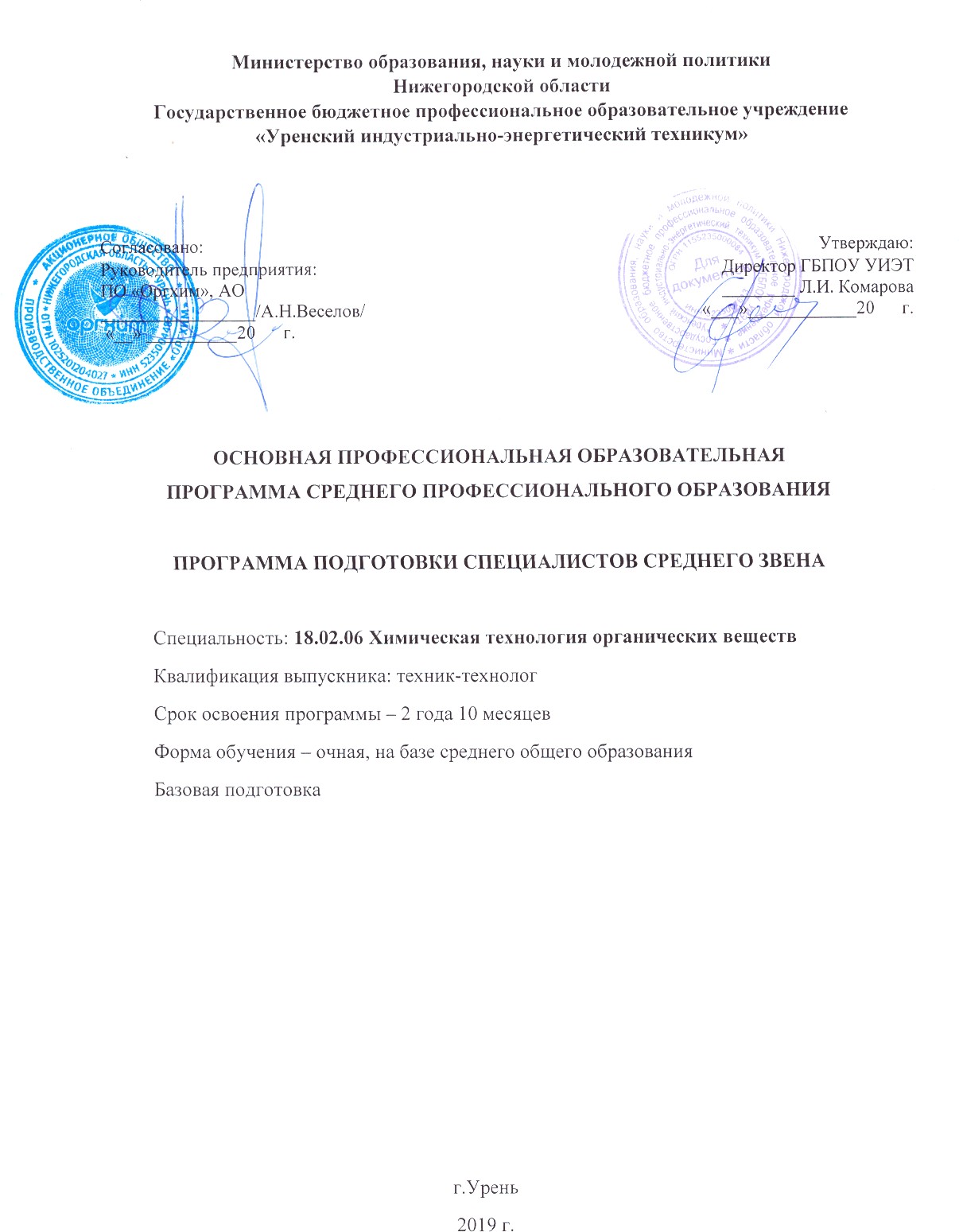 Основная профессиональная образовательная программа среднего профессионального образования программа подготовки специалистов среднего звена по специальности 18.02.06 Химические технологии органических веществ разработана на основе федерального государственного образовательного стандарта среднего профессионального образования по специальности 18.02.06 Химические технологии органических веществ, утвержденного приказом Министерства образования и науки Российской Федерации от 07.05.2014 № 436 (зарегистрирован Министерством юстиции Российской Федерации 25.06.14, регистрационный №32857).Организация-разработчик:Государственное бюджетное профессионально образовательное учреждение Нижегородской области «Уренский индустриально-энергетический техникум»Разработчики:Маралова Татьяна Александровна, заместитель директора по учебно-производственной работе государственного бюджетного профессионального образовательного учреждения «Уренский индустриально-энергетический техникум».Софонова Светлана Васильевна, заместитель директора по учебно-воспитательной работе государственного бюджетного профессионального образовательного учреждения «Уренский индустриально-энергетический техникум».Пыхова Марина Михайловна, руководитель методического объединения общегуманитарного, социально-экономического и естественно-научного цикла государственного бюджетного профессионального образовательного учреждения «Уренский индустриально-энергетический техникум».Кострова Галина Владимировна, руководитель методического объединения специальных дисциплин 18.02.06 Химическая технология органических веществ государственного бюджетного профессионального образовательного учреждения «Уренский индустриально-энергетический техникум».Малышева Ксения Алексеевна, преподаватель специальных дисциплин по специальности 18.02.06 Химическая технология органических веществ государственного бюджетного профессионального образовательного учреждения «Уренский индустриально-энергетический техникум».СОДЕРЖАНИЕРаздел 1. Общие положения1.1. Настоящая основная профессиональная образовательная программа (далее - ОПОП) по специальности 18.02.06 Химические технологии органических веществ разработана на основе федерального государственного образовательного стандарта среднего профессионального образования по специальности 18.02.06 Химические технологии органических веществ, утвержденного приказом Министерства образования и науки Российской Федерации от 07.05.2014 № 436 (зарегистрирован Министерством юстиции Российской Федерации 25.06.14, регистрационный №32857).ОПОП определяет рекомендованный объем и содержание среднего профессионального образования по профессии, планируемые результаты освоения образовательной программы, примерные условия образовательной деятельности.	Образовательная программа, реализуемая на базе среднего общего образования, 1.2. Нормативные основания для разработки ОПОП:Федеральный закон от 29 декабря 2012 г. №273-ФЗ «Об образовании в Российской Федерации»;Федеральный государственный образовательный стандарт среднего профессионального образования по специальности 18.02.06 Химические технологии органических веществ (утвержден приказом Минобрнауки России от 07.05.2014 № 436);Приказ Минобрнауки России от 28 мая 2014 г. № 594 «Об утверждении Порядка разработки примерных основных образовательных программ, проведения их экспертизы и ведения реестра примерных основных образовательных программ» (зарегистрирован Министерством юстиции Российской Федерации 29 июля 2014 г., регистрационный № 33335), с изменениями, внесенными приказами Министерства образования и науки Российской Федерации от 7 октября 2014 г. № 1307 (зарегистрирован Министерством юстиции Российской Федерации 16 октября 2014 г., регистрационный № 34342) и от 9 апреля 2015 г. № 387 (зарегистрирован Министерством юстиции Российской Федерации 8 мая 2015 г., регистрационный № 37221);Приказ Минобрнауки России от 14 июня 2013 г. № 464 «Об утверждении Порядка организации и осуществления образовательной деятельности по образовательным программам среднего профессионального образования» (зарегистрирован Министерством юстиции Российской Федерации 30 июля 2013 г., регистрационный № 29200) (далее – Порядок организации образовательной деятельности);Приказ Минобрнауки России от 16 августа 2013 г. № 968 «Об утверждении Порядка проведения государственной итоговой аттестации по образовательным программам среднего профессионального образования» (зарегистрирован Министерством юстиции Российской Федерации 1 ноября 2013 г., регистрационный № 30306);Приказ Минобрнауки России от 18 апреля 2013 г. № 291 «Об утверждении Положения о практике обучающихся, осваивающих основные профессиональные образовательные программы среднего профессионального образования» (зарегистрирован Министерством юстиции Российской Федерации 14 июня 2013 г., регистрационный № 28785);Устава ГБПОУ «Уренский индустриально-энергетический техникум»Локальные акты ГБПОЙ УИЭТ1.3. Перечень сокращений, используемых в тексте ОПОП:СПО - среднее профессиональное образование;ФГОС СПО - федеральный государственный образовательный стандарт среднего профессионального образования;ППССЗ - программа подготовки специалистов среднего звена;ОК - общая компетенция;ПК - профессиональная компетенция;О.00 - Общеобразовательный циклУД - Учебные дисциплины дополнительныеОГСЭ - Общий гуманитарный и социально-экономический циклЕН- Математический и общий естественнонаучный циклОП.00	Общепрофессиональные дисциплиныПМ - профессиональный модуль;МДК - междисциплинарный курс.Раздел 2. Общая характеристика образовательной программы2.1.Цель (миссия) ППССЗ по специальности 18.02.06 Химические технологии органических веществППССЗ имеет своей целью развитие у студентов личностных качеств, а также формирование общих и профессиональных компетенций в соответствии с требованиями ФГОС СПО по специальности 18.02.06 Химические технологии органических веществ.Программа подготовки специалистов среднего звена ориентирована на реализацию следующих принципов:приоритет практико-ориентированных знаний выпускника;формирование готовности принимать решения и профессионально действовать в нестандартных ситуациях; формирование потребности к постоянному развитию инновационной деятельности в профессиональной сфере.2.2.Характеристика ППССЗ:Форма обучения: очная.Квалификации, присваиваемые выпускникам образовательной программы:Техник-технолог.Получение среднего профессионального образования допускается только в профессиональной образовательной организации.При реализации образовательной программы могут применяться электронное обучение и дистанционные образовательные технологии.При обучении инвалидов и лиц с ограниченными возможностями здоровья электронное обучение и дистанционные образовательные технологии должны предусматривать возможность приема-передачи информации в доступных для них формахРеализация образовательной программы осуществляется образовательной организацией самостоятельно.Реализация образовательной программы осуществляется на государственном языке Российской Федерации.2.3.Срок освоения ППССЗ:Срок получения среднего профессионального образования по образовательной программе, реализуемой на базе основного общего образования с одновременным получением среднего общего образования 2 года 10 месяцев.В случае применения индивидуального учебного плана, срок получения образования по образовательной программе вне зависимости от формы обучения составляет не более срока получения образования, установленного для соответствующей формы обучения. При обучении по индивидуальному учебному плану обучающихся инвалидов и лиц с ОВЗ срок получения образования может быть увеличен не более чем на 1 год по сравнению со сроком получения образования для соответствующей формы обучения.Конкретный срок получения образования и объем образовательной программы, реализуемый за один учебный год, в очной форме обучения, а также по индивидуальному учебному плану, определяются образовательной организацией самостоятельно в пределах сроков, установленных настоящим пунктом.2.4. Трудоёмкость ППССЗ:Объем образовательной программы, реализуемой на базе основного общего образования с одновременным получением среднего общего образования: 5472 академических часов.Раздел 3. Характеристика профессиональной деятельности выпускника3.1. Область и объекты профессиональной деятельности выпускников:Область профессиональной деятельности выпускников: Обслуживание трубопроводов и технологического оборудования.Объектами профессиональной деятельности выпускников являются:сырье и материалы; технологическое оборудование и механизмы; технологические процессы; нормативная и технологическая документация; руководство деятельностью персонала.3.2.Виды деятельностиВыпускник, освоивший образовательную программу, должен быть готов к выполнению основных видов деятельности:Обслуживание и эксплуатация технологического оборудования. Ведение технологических процессов производства органических веществ. Контроль ресурсов и обеспечение качества продукции. Планирование и организация работы персонала производственного подразделения. Выполнение работ по одной или нескольким профессиям рабочих, должностям служащих (приложение к ФГОС СПО). 3.3. Соответствие профессиональных модулей присваиваемым квалификациям3.4.Компетенции выпускника ППССЗ 18.02.06 Химические технологии органических веществ.В результате освоения образовательной программы у выпускника должны быть сформированы общие и профессиональные компетенции (ОК):ОК 1. Понимать сущность и социальную значимость своей будущей профессии, проявлять к ней устойчивый интерес.ОК 2. Организовывать собственную деятельность, выбирать типовые методы и способы выполнения профессиональных задач, оценивать их эффективность и качество.ОК 3. Принимать решения в стандартных и нестандартных ситуациях и нести за них ответственность.ОК 4. Осуществлять поиск и использование информации, необходимой для эффективного выполнения профессиональных задач, профессионального и личностного развития.ОК 5. Использовать информационно-коммуникационные технологии в профессиональной деятельности.ОК 6. Работать в коллективе и в команде, эффективно общаться с коллегами, руководством, потребителями.ОК 7. Брать на себя ответственность за работу членов команды (подчиненных), за результат выполнения заданий.ОК 8. Самостоятельно определять задачи профессионального и личностного развития, заниматься самообразованием, осознанно планировать повышение квалификации.ОК 9. Ориентироваться в условиях частой смены технологий в профессиональной деятельности.В результате освоения образовательной программы выпускники должны обладать профессиональными компетенциями (ПК), соответствующими основным видам деятельности:Обслуживание и эксплуатация технологического оборудования.ПК 1.1. Подготавливать оборудование к безопасному пуску, выводу на технологический режим и остановке.ПК 1.2. Контролировать работу основного и вспомогательного оборудования, технологических линий, коммуникаций и средств автоматизации.ПК 1.3. Обеспечивать безопасную эксплуатацию оборудования при ведении технологического процесса.ПК 1.4. Подготавливать оборудование к проведению ремонтных работ.Ведение технологических процессов производства органических веществ.ПК 2.1. Подготавливать исходное сырье и материалы.ПК 2.2. Поддерживать заданные параметры технологического процесса с помощью контрольно-измерительных приборов и результатов аналитического контроля.ПК 2.3. Выполнять требования промышленной и экологической безопасности и охраны труда.ПК 2.4. Рассчитывать технико-экономические показатели технологического процесса.ПК 2.5. Соблюдать нормативы образования газовых выбросов, сточных вод и отходов производства.Контроль ресурсов и обеспечение качества продукции.ПК 3.1. Контролировать и вести учет расхода сырья, материалов, энергоресурсов, полупродуктов, готовой продукции и отходов.ПК 3.2. Контролировать качество сырья, полуфабрикатов (полупродуктов) и готовой продукции.ПК 3.3. Выявлять и устранять причины технологического брака.ПК 3.4. Принимать участие в разработке мероприятий по снижению расхода сырья, энергоресурсов и материалов.Планирование и организация работы персонала производственного подразделения.ПК 4.1. Планировать и координировать деятельность персонала по выполнению производственных заданий.ПК 4.2. Организовывать обучение безопасным методам труда, правилам технической эксплуатации оборудования, техники безопасностиПК 4.3. Контролировать выполнение правил техники безопасности, производственной и трудовой дисциплины, требований охраны труда промышленной и экологической безопасности.ПК 4.4. Участвовать в оценке и обеспечении экономической эффективности работы подразделения.Выполнение работ по одной или нескольким профессиям рабочих, должностям служащих.Раздел 4. Планируемые результаты освоения образовательной программы4.1. Общие компетенции4.2. Профессиональные компетенцииРаздел 5. Документы, определяющие содержание и организацию образовательного процесса.5.1. Учебный план (прилагается)1. Сводные данные по бюджету времени (в неделях)5.2. Календарный учебный график (прилагается)5.3 Перечень программ дисциплин, профессиональных модулей и практик Программы учебной и производственной практик.Учебная практика реализуется в рамках освоения профессиональных модулей ПМ.01 Обслуживание и эксплуатация технологического оборудования – 3,4 семестрПМ.02 Ведение технологических процессов производства органических веществ - 1,2 семестрПМ.03 Контроль ресурсов и обеспечение качества продукции - 3,4 семестрПМ.04 Планирование и организация работы персонала производственного подразделения – 6 семестрПМ.05 Выполнение работ по одной или нескольким профессиям рабочих, должностям служащих (приложение к ФГОС СПО) – 5 семестрПроизводственная практика (по профилю специальности) реализуется после освоения профессиональных модулей и прохождения учебной практики концентрированноПМ.01 Обслуживание и эксплуатация технологического оборудования – 4 семестрПМ.02 Ведение технологических процессов производства органических веществ - 2 семестрПМ.03 Контроль ресурсов и обеспечение качества продукции - 4 семестрПМ.04 Планирование и организация работы персонала производственного подразделения – 6 семестрПМ.05 Выполнение работ по одной или нескольким профессиям рабочих, должностям служащих (приложение к ФГОС СПО) – 5 семестрРеализация ПМ.05 Выполнение работ по одной или нескольким профессиям рабочих, должностям служащих предусмотрена по профессии 16081 Оператор технологических установок в соответствии с рекомендациями работодателей.Преддипломная практика проводится по окончании теоретического курса обучения и по завершении учебной и производственной практики (по профилю специальности) в объеме 4 недель.Целями учебной практики являются:- закрепление теоретических знаний, полученных при изучении базовых дисциплин;- развитие и накопление специальных навыков, изучение и участие в разработкеорганизационно-методических и нормативных документов для решения отдельных задач по месту прохождения практики;- усвоение приёмов, методов и способов обработки, представления интерпретации результатов проведенных практических исследований;- приобретение практических навыков в будущей профессиональной деятельности или в отдельных её разделах.Задачи учебной практики:- закрепить знания и умения, приобретаемые обучающимися в результате освоения теоретических курсов;- выработать практические навыки и способствовать комплексному формированию общих и профессиональных компетенций, обучающихся;Аттестация по итогам учебной практики проводится в форме дифференцированного зачета.Цель производственной практики:получение практического опыта при освоении профессиональных компетенций в рамках изучения профессиональных модулей.Основными задачами производственной практики являются:- закрепление и совершенствование приобретенного в процессе обучения опытапрактической деятельности обучающихся;- развитие общих и профессиональных компетенций;- освоение современных производственных процессов, технологий;- адаптация обучающихся конкретным условиям деятельности предприятий различныхорганизационно-правовых норм;Задачами преддипломной практики являются изучение нормативных и методических материалов, фундаментальной и периодической литературы по вопросам, разрабатываемым обучающимся в выпускной квалификационной работе (дипломной работе); анализ деятельности организации по направлению, соответствующему теме дипломной работы; разработка рекомендаций по её совершенствованию.Аттестация по итогам производственной практики проводится на основании предоставленных отчётов с мест прохождения практики. Раздел 6. Условия реализации образовательной программы6.1. Требования к материально-техническому оснащению образовательной программыОбразовательная организация, реализующая программу по специальности 18.02.06 Химические технологии органических веществ, располагает материально-технической базой, обеспечивающей проведение всех видов дисциплинарной и междисциплинарной подготовки, лабораторных, практических занятий обучающихся, предусмотренных учебным планом и соответствующей действующим санитарным и противопожарным правилам и нормам.Перечень кабинетов, лабораторий, мастерских и других помещенийКабинеты:русского языка и литературы историиэкологии природопользованияхимических дисциплининформационных технологийинженерной графики электротехники и электроники теоретических основ химической технологии социально-экономических дисциплин;иностранного языка;математики;безопасности жизнедеятельности и охраны труда.Лаборатории:лаборатория неорганической и органической химии лаборатория аналитической химии лаборатория физической и коллоидной химиилаборатория процессов и аппаратовлаборатория автоматизации технологических процессовлаборатория технологии органических веществ и органического синтеза Спортивный комплекс:спортивный зал;открытый стадион широкого профиля с элементами полосы препятствий;стрелковый тир (в любой модификации, включая электронный) или место для стрельбы.Залы:библиотека, читальный зал с выходом в сеть Интернет;актовый зал.6.1.2. Материально-техническое оснащение лабораторий, мастерских и баз практики по профессииМинимально необходимый для реализации ОПОП перечень материально-технического обеспечения включает в себя:6.1.2.1. Оснащение кабинетов, лабораторий Кабинет русского языка и литературы Столы ученические, стулья ученические. Стол преподавателя, стул преподавателя, проектор, экран, компьютер, доска, веб-камера и колонкиСтенд: Уголок русского языкаКабинет историиСтолы ученические, стулья ученические. Стол преподавателя, стул преподавателя, доска ученическая, компьютер, мультимедийный проектор, экран веб-камера и колонки Кабинет иностранного языкаСтолы ученические, стулья ученические, стол преподавателя, стул мягкий,  доска ученическая, мультимедиа проектор, экран, компьютер веб-камера и колонки Кабинет математикиСтолы ученические, стулья ученические, стол преподавателя, стул мягкий, доска ученическая, мультимедиа проектор, компьютер. Комплект инструментов классных.Набор прозрачных геометрических тел с сечением.Набор по стереометрии.Стенды: ТригонометрияКвадратные уравнениеГеометрические фигуры и телаЦифровой  ресурс https://www.yaklass.ru/info/distant21?utm_source=home&utm_medium=banner Кабинет экологии природопользованияСтолы ученические, стулья ученические, стол преподавателя, стул преподавателя, доска, экран, мультимедиа проектор, компьютер, веб-камера, колонкиКабинет химических дисциплинКомплект ученической мебели; рабочее место преподавателя; компьютер с лицензионными программами;  интерактивная доска. демонстрационный стол, лабораторный стол, вытяжной шкаф, шкаф книжный, шкаф для хранения реактивов шкаф для хранения посуды, сейф для хранения реактивов.Штатив для колб и пробирокВесы лабораторныеГири калибровочные к лабораторным весамПробиркиНабор реактивов для ЛПЗИнтерактивное учебное пособие наглядная химия версия 2-0 CDИнтерактивное учебное пособие строение веществаХимическая реакция версия 2-0 CDСтенды:Периодическая система химических элементов Д.И. Менделеева.Шкала электроотрицательности (по Полингу)Единицы международной системы единиц (СИ)Основные физические константыМикролаборатория для химического эксперимента Набор реактивов для проведения химического экспериментаМикроскопы, комплект препаратов.Методические рекомендации по химии «Ученический эксперимент с использованием микролаборатории для химического эксперимента (в 2 частях).ЭУМК Химия. Виртуальная лаборатория.ТренажерыЭлектронный курс Лаборант-аналитикКабинет информационных технологийКомпьютер в сборе (системный блок на базе процессора Intel® Core™ i5-9400F CPU@2.90GHz 2.90 GHz, 2 монитора ACER V246HL)Принтер СканерИнтерактивная доскаМультимедийный проекторКомпьютерные столыКомпьютерные стульяПрограммное обеспечение: Microsoft Office Access; Microsoft Office Excel; Microsoft Office PowerPoint; Microsoft Office Word.Кабинет инженерной графики Столы ученические, стулья ученические, стол преподавателя, стул преподавателя, интерактивная доска, компьютерыПрограммное обеспечение КОМПАС-3DКабинет электротехники и электроники Столы ученические, стулья ученические, стол преподавателя, стул преподавателя, доска, ноутбук, мультимедийный проектор, экран, набор электронных плакатов, электромонтажный инструмент, приборы и приспособления, лабораторный комплект по электротехнике; лабораторный комплект  по электронике.Кабинет теоретических основ химической технологии Столы ученические, стулья ученические, стол преподавателя, стул преподавателя, доска,  проектор, компьютер, экран.Демонстрационный стол, лабораторный стол, вытяжной шкаф, шкаф для хранения реактивов шкаф для хранения посуды, сейф для хранения реактивов, Штатив для колб и пробирок Весы лабораторныеГири калибровочные к лабораторным весамПробиркиНабор реактивов для ЛПЗИнтерактивное учебное пособие наглядная химия, версия 2-0 CDИнтерактивное учебное пособие строение веществаХимическая реакция версия 2-0 CDПериодическая система химических элементов Д.И. Менделеева.Микролаборатория для химического эксперимента Набор реактивов для проведения химического экспериментаМикроскопы, комплект препаратов.Методические рекомендации по химии «Ученический эксперимент с использованием микролаборатории для химического эксперимента (в 2 частях).ЭУМК Химия. Виртуальная лаборатория. ТренажерыЭлектронный курс Лаборант-аналитикКабинет экономикиСтолы ученические, стулья ученические, стол преподавателя, стул преподавателя, доска,  проектор, компьютер, экранКабинет охраны трудаСтолы ученические, стулья ученические, стол преподавателя, стул преподавателя, доска навесная, ноутбук, общевойсковой защитный комплект (ОЗК), противогаз, распиратор Р-2, индивидуальный противохимический пакет, противопылевые тканевые маски, медицинская сумка в комплекте, носилки санитарные, аптечка индивидуальная, огнетушители порошковые, (учебные).Кабинет безопасности жизнедеятельности  Столы ученические, стулья ученические, стол преподавателя, стул преподавателя, доска навесная, ноутбук, общевойсковой защитный комплект (ОЗК), противогаз, распиратор Р-2, индивидуальный противохимический пакет, противопылевые тканевые маски, медицинская сумка в комплекте, носилки санитарные, аптечка индивидуальная, огнетушители порошковые, (учебные). Планшет (командирская сумка), комплект военной (парадной) формы Место для стрельбы: винтовки пневматические.Кабинет социально - экономических дисциплин                Столы ученические, стулья ученические, стол преподавателя, стул преподавателя, доска,  проектор, компьютер, экран.Система Консультант Плюс. Лаборатория неорганической и органической химии Столы ученические, стулья ученические, стол преподавателя, стул преподавателя, доска,  проектор, компьютер, экран.Демонстрационный стол, лабораторный стол, вытяжной шкаф, шкаф для хранения реактивов шкаф для хранения посуды, сейф для хранения реактивов, Штатив для колб и пробирок Весы лабораторныеГири калибровочные к лабораторным весамПробиркиНабор реактивов для ЛПЗИнтерактивное учебное пособие наглядная химия, версия 2-0 CDИнтерактивное учебное пособие строение веществаХимическая реакция версия 2-0 CDСтенды:Периодическая система химических элементов Д.И. Менделеева.Шкала электроотрицательности (по Полингу)Единицы международной системы единиц (СИ)Основные физические константыМикролаборатория для химического эксперимента Набор реактивов для проведения химического экспериментаМикроскопы, комплект препаратов.Методические рекомендации по химии «Ученический эксперимент с использованием микролаборатории для химического эксперимента (в 2 частях).ЭУМК Химия. Виртуальная лаборатория. ТренажерыЭлектронный курс Лаборант-аналитикЛаборатория аналитической химии Столы ученические, стулья ученические, стол преподавателя, стул преподавателя, доска,  проектор, компьютер, экран, демонстрационный стол, лабораторный стол, стол для титрования, сушильный шкаф, вытяжной шкаф, шкаф для хранения реактивов шкаф для хранения посуды, сейф для хранения реактивов.Штатив для колб и пробирокВесы лабораторныеГири калибровочные к лабораторным весамВесы технические и аналитическиеПробиркиНабор реактивов для ЛПЗ и индикаторовВесы аналитическиеХимическая посуда (простая и мерная)ЭлектроплиткиЦентрифугаСушильный шкафДистилляторНаборы ареометровТермометрыПериодическая система химических элементов Д.И. Менделеева, стенды (кривая титрования, таблица растворимости, окислительно-восстановительные потенциалы, техника безопасности при работе в лаборатории), плакаты по качественному и количественному анализу.Микролаборатория для химического эксперимента Набор реактивов для проведения химического экспериментаМикроскопы, комплект препаратов.Методические рекомендации по химии «Ученический эксперимент с использованием микролаборатории для химического эксперимента (в 2 частях).ЭУМК Химия. Виртуальная лаборатория. ТренажерыЭлектронный курс Лаборант-аналитикЛаборатория физической и коллоидной химииСтолы ученические, стулья ученические, стол преподавателя, стул преподавателя, доска,  проектор, компьютер, экран, демонстрационный стол, лабораторный стол, стол для титрования, сушильный шкаф, вытяжной шкаф, шкаф для хранения реактивов шкаф для хранения посуды, сейф для хранения реактивов.Штатив для колб и пробирокВесы лабораторныеГири калибровочные к лабораторным весамВесы технические и аналитическиеПробиркиНабор реактивов для ЛПЗ и индикаторовХимическая посуда (простая и мерная)ЭлектроплиткиСушильный шкафДистилляторТермометрыПериодическая система химических элементов Д.И. Менделеева, стенды (кривая титрования, таблица растворимости, окислительно-восстановительные потенциалы, техника безопасности при работе в лаборатории), плакаты по качественному и количественному анализуМикролаборатория для химического эксперимента Набор реактивов для проведения химического экспериментаМикроскопы, комплект препаратов.Методические рекомендации по химии «Ученический эксперимент с использованием микролаборатории для химического эксперимента (в 2 частях).ЭУМК Химия. Виртуальная лаборатория. ТренажерыЭлектронный курс Лаборант-аналитикЛаборатория процессов и аппаратовСтолы ученические, стулья ученические, стол преподавателя, стул преподавателя, доска,  проектор, компьютер, экран.Установка для определения режима потокаМакет центробежного насосаУстановка фильтрации суспензииУстановка для улавливания пыли в циклонеУстановка абсорбцииУстановка ректификации Лаборатория автоматизации технологических процессов  Столы ученические, стулья ученические, стол преподавателя, стул преподавателя, доска,  проектор, компьютер, экран.Макеты измерительных приборовМакеты датчиковМакеты преобразователейМакеты контроллеровМакеты регуляторовМакеты исполнительных устройствДействующая установка контроля и регулирования расхода и уровня воды в емкостиЛабораторный стенд «Автоматизация технологических процессов на основе контроллеров»объемные модели щитов контроля и управления.Образцы  средств измерения давления, количества вещества, расходавещества, температуры, влажности газов (манометры, мановакуумметр,счетчики, ротаметр, термометр сопротивления медный, термометрманометрический, термопара, логометры и милливольтметры, гигрометрпсихрометрический, автоматический мост, потенциометр, дифманометр,механизм исполнительный пневматический мембранно-пружинный, релетока, реле времени, стеклянные термометры расширения, ореометрпостоянного веса, поршневой манометр).Лаборатория технологии органических веществ и органического синтеза Столы ученические, стулья ученические, стол преподавателя, стул преподавателя, доска,  проектор, компьютер, экран.Комплект технологических схемКомплект деталей приспособлений, инструментовСредства индивидуальной защиты тела, органов дыханияСтанки: настольно-сверлильные, заточные Набор слесарных инструментовНабор измерительных инструментовУчебная установка для изучения процесса осажденияУчебная установка для изучения процесса дистилляции и ректификацииУчебная установка для изучения процесса экстракцииУчебная технологическая установка по перегонке водыМакет технологической установкиСпортивный комплекс:Спортивный залМаты гимнастические; Гимнастический «конь»;Гимнастический «козел»;Гимнастические скамейки;Гимнастический мостик;Комплект для баскетбола;Комплект для прыжков в высоту;Стол теннисный;Ракетки;Мяч;Форма спортивная;Комплекты лыж;Сетка волейбольная;Спортивный инвентарь:Перекладина;Брусья параллельные;Канат;Палки гимнастические;Гимнастическая стенка;Гантели;Мячи набивные;Тренажёры;Обручи;Гранаты;Ядро;Секундомеры;Стойки для прыжков в высоту;Эстафетные палочки;Хоккейные клюшки;Баскетбольные мячи;Волейбольные мячи;Футбольные мячи.Комплект лыжКомплект лыжных ботинокКоньки хоккейныеКоньки фигурные2.Открытый стадион широкого профиля с элементами полосы препятствийФутбольное поле, беговая дорожка,6.1.2.З. Требования к оснащению баз практикПрактика является обязательным разделом ППССЗ. Она представляет собой вид учебной деятельности, направленной на формирование, закрепление, развитие практических навыков и компетенции в процессе выполнения определенных видов работ, связанных с будущей профессиональной деятельностью. При реализации ППССЗ предусматриваются следующие виды практик: учебная и производственная.Производственная практика состоит из двух этапов: практики по профилю специальности и преддипломной практики.Она представляет собой вид учебной деятельности, направленной на формирование, закрепление, развитие практических навыков и компетенции в процессе выполнения определенных видов работ, связанных с будущей профессиональной деятельностью.Учебная практика и производственная практика (по профилю специальности) проводятся образовательной организацией при освоении обучающимися профессиональных компетенций в рамках профессиональных модулей и могут реализовываться как концентрированно в несколько периодов, так и рассредоточено, чередуясь с теоретическими занятиями в рамках профессиональных модулей.Цели и задачи, программы и формы отчетности определяются образовательной организацией по каждому виду практики.Базами производственной и преддипломной практики являются предприятия химической направленности.Обучающиеся проходят практику по направлению техникума на основе договора с предприятиями.В процессе прохождения практики, обучающиеся находятся на рабочих местах и выполняют часть обязанностей штатных работников, как внештатные работники, а при наличии вакансии практикант может быть зачислен на штатную должность с выплатой заработной платы. Зачисление обучающихся на штатные должности не освобождает их от выполнения программы практики. 6.2. Требования к кадровым условиям реализации образовательной программыРеализация ППССЗ по специальности должна обеспечиваться педагогическими кадрами, имеющими высшее образование, соответствующее профилю преподаваемой дисциплины (модуля). Опыт деятельности в организациях соответствующей профессиональной сферы является обязательным для преподавателей, отвечающих за освоение обучающимся профессионального учебного цикла. Преподаватели получают дополнительное профессиональное образование по программам повышения квалификации, в том числе в форме стажировки в профильных организациях не реже 1 раза в 3 года.Раздел 7 Аннотации программ дисциплин, профессиональных модулейОГСЭ.00 Общий гуманитарный и социально-экономический циклАннотация программы учебной дисциплины ОГСЭ.01. Основы философииОбласть применения программыРабочая программа учебной дисциплины является частью основной профессиональной образовательной программы, в соответствии с ФГОС по специальности СПО 18.02.06 Химическая технология органических веществ.Рабочая программа учебной дисциплины может быть использована на других специальностях.Место дисциплины в структуре основной профессиональной образовательной программы:Учебная дисциплина «Основы философии» относится к циклу общих гуманитарных и социально-экономических дисциплин.Цели и задачи дисциплины – требования к результатам освоения дисциплины:Цель дисциплины – сформировать у студентов представления о философии как специфической области знания, о философских, научных и религиозных картинах мира, о смысле жизни человека, формах человеческого сознания и особенностях его проявления в современном обществе, о соотношении духовных и материальных ценностей, их роли в жизнедеятельности человека, общества и цивилизации.Задача дисциплины – направлены на развитие интеллектуальных способностей студентов, логического мышления, памяти; повышение общей культуры; расширение кругозора, формирование навыков самостоятельной работы, совместной работы в группах, умений общаться друг с другом и в коллективе, формирование и развитие личности студентов, их нравственно- эстетических качеств, мировоззрения, черт характера, отражают общую гуманитарную направленность образования и реализуются в процессе коллективного взаимодействия студентов, а также в педагогическом общении преподавателя студентов.В результате освоения учебной дисциплины обучающийся должен уметь:ориентироваться в наиболее общих философских проблемах бытия, познания, ценностей, свободы и смысла жизни как основе функционирования культуры гражданина и будущего специалиста;В результате освоения учебной дисциплины обучающийся должен знать:основные категории и понятия философии;роль философии в жизни человека и общества;основы философского учения о бытии;сущность процесса познания:основы научной, философской и религиозной картин мира;об	условиях	формирования	личности,	свободе	и	ответственности	за сохранение жизни, культуры, окружающей среды;о	социальных	и	этических	проблемах,	связанных	с	развитием	и использованием достижений науки, техники и технологий.Количество часов на освоение программы учебной дисциплины:Максимальной учебной нагрузки обучающегося 72 часа, в том числе:обязательной аудиторной учебной нагрузки обучающегося 48 часов;самостоятельной работы обучающегося 24 часаТематический план учебной дисциплины:Раздел 1 Основные идеи мировой философии от античности до новейшего времениРаздел 2 Человек – сознание – познаниеРаздел 3 Духовная жизнь человека (наука, религия, искусство)Раздел 4 Социальная жизнь ОГСЭ.02. ИсторияОбласть применения программы    Программа учебной дисциплины является частью основной профессиональной образовательной программы в соответствии с ФГОС по специальности 18.02.06 Химическая технология органических веществ.Программа учебной дисциплины «История» может быть использована при освоении дополнительном профессиональном образовании в рамках реализации программ переподготовки кадров в учреждениях СПО.Место учебной дисциплины в структуре программы:учебная дисциплина «История» относится к общему гуманитарному и социально-экономическому циклу основной профессиональной образовательной программыЦели и задачи дисциплины – требования к результатам освоения дисциплины:В результате освоения дисциплины обучающийся должен уметь:ориентироваться	в	современной	экономической,	политической	и культурной ситуации в России и мире;выявлять	взаимосвязь	отечественных,	региональных,	мировых социально-экономических, политических и культурных проблем;В результате освоения дисциплины обучающийся должен знать:основные направления развития ключевых регионов мира на рубеже веков (XX и XXI вв.);сущность и причины локальных, региональных, межгосударственных конфликтов в конце XX - начале XXI в.;основные процессы (интеграционные, поликультурные, миграционные и иные) политического и экономического развития ведущих государств и регионов мира; назначение ООН, НАТО, ЕС и других организаций и основные направления их деятельности;о роли науки, культуры и религии в сохранении и укреплении национальных и государственных традиций;содержание и назначение важнейших правовых и законодательных актов мирового и регионального значения.Количество часов на освоение рабочей программы учебной дисциплины:максимальной учебной нагрузки обучающегося 72 часа, в том числе: обязательной аудиторной учебной нагрузки обучающегося 48 часов; самостоятельной работы обучающегося 24 часа.Тематический план учебной дисциплины:Раздел 1. Мир на рубеже 20 и 21 веков.    Раздел 2 Духовная жизнь и культура народов мираОГСЭ. 03 ИНОСТРАННЫЙ ЯЗЫКОбласть применения программыПрограмма учебной дисциплины является частью основной профессиональной образовательной программы в соответствии с ФГОС по специальности 18.02.06 Химическая технология органических веществ.Место учебной дисциплины в структуре программы:входит в общий гуманитарный и социально- экономический циклЦели и задачи дисциплины – требования к результатам освоения дисциплины:В результате освоения дисциплины обучающийся должен уметь: общаться (устно и письменно) на иностранном языке на профессиональные и повседневные темы; переводить (со словарем) иностранные текстыпрофессиональной	направленности;	самостоятельно	совершенствовать устную и письменную речь, пополнять словарный запас;В результате освоения дисциплины обучающийся должен знать:лексический (1200-1400 лексических единиц) и	грамматический минимум, необходимый для чтения и перевода (со словарем) иностранных текстов профессиональной направленностиКоличество	часов	на	освоение	рабочей	программы	учебной дисциплины:максимальной учебной нагрузки обучающегося 258 часов, в том числе: обязательной аудиторной учебной нагрузки обучающегося 172 часа; самостоятельной работы обучающегося 86 часов.Тематический план учебной дисциплины:Раздел I. Мировая культураРаздел II Система образования Раздел III Научно- технический прогресс и природа Раздел IV Великие технические открытия и достиженияРаздел V Путешествие, отдыхРаздел VI Профессиональная деятельностьОГСЭ.04 Физическая культураОбласть применения программыПрограмма учебной дисциплины является частью основной профессиональной образовательной программы в соответствии с ФГОС по специальности 18.02.06 Химическая технология органических веществ.Программа учебной дисциплины может быть использована в дополнительном профессиональном образовании (в программах повышения квалификации и переподготовки).Место учебной дисциплины в структуре программы: входит в общий гуманитарный и социально- экономический цикл.Цели и задачи дисциплины – требования к результатам освоения дисциплины:В результате освоения дисциплины обучающийся должен  уметь:использовать физкультурно-оздоровительную деятельность для укрепления здоровья,достижения жизненных и профессиональных целей.В результате освоения дисциплины обучающийся должен знать:о роли физической культуры в общекультурном в профессиональном и социальном развитии человека;основы здорового образа жизни.Количество	часов	на	освоение	рабочей	программы	учебной дисциплины:максимальной учебной нагрузки обучающегося 258 часов, в том числе: обязательной аудиторной учебной нагрузки обучающегося 172 часа; самостоятельной работы обучающегося 86 часов.Тематический план учебной дисциплины:Раздел 1.	Практическая частьТема 1.1.Легкая атлетика. Кроссовая подготовка Тема 1.2 Гимнастика с основами акробатикиТема 1.3.Спотивные игрыТема 1.4. Спортивная аэробика и шейпингТема 1.5. Профессионально-прикладная физическая подготовка.Программы дисциплин математического и общего естественнонаучного циклаРабочие программы дисциплин математического и общего естественнонаучного цикла разработаны, утверждены и рекомендованы к применению методическим советом.Аннотации рабочих программ учебных дисциплин математического и общего естественнонаучного циклаЕН 01. МатематикаОбласть применения программыПрограмма учебной дисциплины является составной частью основной профессиональной образовательной программы по специальности среднего профессионального образования 18.02.06 Химическая технология органических веществ, укрупненной группы специальностей 18.00.00 Химические технологииМесто	дисциплины	в	структуре	основной	профессиональной образовательной программы:Дисциплина входит в математический и общий естественнонаучный циклЦели и задачи дисциплины – требования к результатам освоения дисциплины:В результате освоения дисциплины обучающийся должен:Уметь:анализировать сложные функции и строить их графики;выполнять действия над комплексными числами;вычислять значения геометрических величин;производить операции над матрицами и определителями;решать задачи на вычисление вероятности с использованием элементов комбинаторики;решать прикладные задачи с использованием элементов дифференциального и интегрального исчислений;решать системы линейных уравнений различными методами;Знать:основные математические методы решения прикладных задач;основные понятия и методы математического анализа, линейной алгебры, теорию комплексных чисел, теории вероятностей иматематической статистики;основы интегрального и дифференциального исчисления;роль и место математики в современном мире при освоении профессиональных дисциплин и в сфере профессиональной деятельности.Количество	часов	на	освоение	рабочей	программы	учебной дисциплины:максимальная учебная нагрузка обучающегося 60 часов, в том числе: обязательной аудиторной учебной нагрузки обучающегося 40 часов; самостоятельной работы обучающегося 20 часов.Тематический план учебной дисциплины:Раздел 1. Элементы аналитической геометрииРаздел 2. Основы математического анализаРаздел 3 Элементы линейной алгебрыРаздел 4 Комплексные числаРаздел 5.	Основы теории вероятностей и математической статистикиРаздел 6 Основы математических методовЕН.02 Экологические основы природопользованияОбласть применения программыПрограмма учебной дисциплины является частью основной профессиональной образовательной программы в соответствии с ФГОС по специальности СПО18.02.06 Химическая технология органических веществ, входящей в состав укрупненной группы специальностей 18.00.00 Химические технологии.Место	дисциплины	в	структуре	основной	профессиональной образовательной программы:Учебная дисциплина «Экологические основы природопользования» является составной частью математического и общего естественнонаучного цикла.Цели и задачи дисциплины – требования к результатам освоения дисциплины:В результате освоения учебной дисциплины обучающийся должен уметь:- анализировать и прогнозировать экологические последствия различных видов производственной деятельности;анализировать	причины	возникновения	экологических	аварий	и катастроф;выбирать методы, технологии и аппараты утилизации газовых выбросов, стоков, твердых отходов;определить экологическую пригодность выпускаемой продукции;оценивать состояние экологии окружающей среды на производственном объектеВ результате освоения учебной дисциплины обучающийся должен знать:	виды и классификацию природных ресурсов, условия устойчивого состояния экосистем; задачи охраны окружающей среды, природоресурсный потенциал и охраняемые природные территории Российской Федерации;основные источники и масштабы образования отходов производства;	основные источники техногенного воздействия на окружающую среду, способы предотвращения и улавливания выбросов, методы очистки промышленных сточных вод, принципы работы аппаратов обезвреживания и очистки газовых выбросов и стоков химических производств, основные технологии утилизации газовых выбросов, стоков, твердых отходов;	принципы размещения производств различного типа, состав основных промышленных выбросов и отходов различных производств;	правовые основы, правила и нормы природопользования и экологической безопасности; принципы и методы рационального природопользования, мониторинга окружающей среды, экологического контроля и экологического регулирования;	принципы и правила международного сотрудничества в области природопользования и охраны окружающей средыКоличество часов на освоение рабочей программы учебной дисциплины:максимальной учебной нагрузки обучающегося 72 часа, в том числе: обязательной аудиторной учебной нагрузки обучающегося 48 часов; самостоятельной работы обучающегося 24 часа.Тематический план учебной дисциплины:Раздел 1. ОСОБЕННОСТИ ВЗАИМОДЕЙСТИЯ ПРИРОДЫ И ОБЩЕСТВАРаздел 2. ПРАВОВЫЕ И СОЦИАЛЬНЫЕ ВОПРОСЫ РИРОДОПОЛЬЗОВАНИЯЕН.03 Общая и неорганическая химияОбласть применения программыПрограмма учебной дисциплины является составной частью основной профессиональной образовательной программы подготовки специалистов среднего звена в соответствии с ФГОС среднего профессионального образования по специальности 18.02.06 Химическая технология органических веществ.Место	дисциплины	в	структуре	основной	профессиональной образовательной программы:Учебная дисциплина «Общая и неорганическая химия» является составной частью математического и общего естественнонаучного  цикла.Цели и задачи дисциплины – требования к результатам освоения дисциплины:В результате освоения дисциплины обучающийся должен уметь:давать характеристику химических элементов в соответствии с их положением в периодической системе химических элементов Д.И. Менделеева;использовать лабораторную посуду и оборудование;находить молекулярную формулу вещества;применять на практике правила безопасной работы в химической лаборатории;применять основные законы химии для решения задач в области профессиональной деятельности;проводить качественные реакции на неорганические вещества и ионы, отдельные классы органических соединений;составлять уравнения реакций, проводить расчеты по химическим формулам и уравнениям реакции;составлять	электронно-ионный	баланс	окислительно- восстановительных процессов;В результате освоения дисциплины обучающийся должен знать:гидролиз солей, электролиз расплавов и растворов (солей и щелочей); диссоциацию электролитов в водных растворах, сильные и слабые электролиты;классификацию химических реакций и закономерности их проведения;обратимые и необратимые химические реакции, химическое равновесие, смещение химического равновесия под действием различных факторов;общую характеристику химических элементов в связи с их положением в периодической системе;окислительно-восстановительные реакции, реакции ионного обмена;основные понятия и законы химии;основы электрохимии;периодический закон и периодическую систему химических элементов Д.И. Менделеева, закономерности изменения химических свойств элементов и их соединений по периодам и группам;тепловой эффект химических реакций, термохимические уравнения; типы и свойства химических связей (ковалентная, ионная, металлическая, водородная);формы существования химических элементов, современные представления о строении атомов;характерные химические свойства неорганических веществ различных классовКоличество часов на освоение рабочей программы учебной дисциплины:максимальной учебной нагрузки обучающегося 189 часов, в том числе: обязательной аудиторной учебной нагрузки обучающегося 126 часов; самостоятельной работы обучающегося 63 часа.Тематический план учебной дисциплины:Раздел 1. ОБЩАЯ И НЕОРГАНИЧЕСКАЯ ХИМИЯРаздел 2.	Химия элементовРаздел3. Химия в жизни обществаЕН.04 ИнформатикаОбласть применения программыПрограмма учебной дисциплины является составной частью основной профессиональной образовательной программы подготовки специалистов среднего звена в соответствии с ФГОС среднего профессионального образования по специальности 18.02.06 Химическая технология органических веществ.Место	дисциплины	в	структуре	основной	профессиональной образовательной программы:Учебная дисциплина «Информатика» является составной частью математического и общего естественнонаучного  цикла.Цели и задачи дисциплины – требования к результатам освоения дисциплины:В результате освоения дисциплины обучающийся должен уметь:выполнять расчеты с использованием прикладных компьютерных программ;использовать сеть Интернет и ее возможности для организации оперативного обмена информацией;использовать технологии сбора, размещения, хранения, накопления, преобразования и передачи данных в профессионально ориентированных информационных системах;обрабатывать и анализировать информацию с применением программных средств и вычислительной техники;получать информацию в локальных и глобальных компьютерных сетях;применять графические редакторы для создания и редактирования изображений;применять компьютерные программы для поиска информации, составления и оформления документов и презентаций;В результате освоения учебной дисциплины обучающийся должен знать:базовые системные программные продукты и пакеты прикладных программ;основные положения и принципы построения системы обработки и передачи информации; устройство компьютерных сетей и сетевых технологий обработки и передачи информации;методы и приемы обеспечения информационной безопасности;методы и средства сбора, обработки, хранения, передачи и накопления информации;общий состав и структуру персональных электронно-вычислительных машин (ЭВМ) и вычислительных систем;Количество часов на освоение рабочей программы учебной дисциплины:максимальной учебной нагрузки обучающегося 72 часа, в том числе: обязательной аудиторной учебной нагрузки обучающегося 48 часов; самостоятельной работы обучающегося 24 часа.Тематический план учебной дисциплины:Раздел 1. Информация и информационные процессыРаздел 2. Средства информационных технологийРаздел 3. Технологии создания и преобразованияПрограммы дисциплин и профессиональных модулей профессионального циклаПрограммы общепрофессиональных дисциплинРабочие программы общепрофессиональных дисциплин профессионального цикла разработаны, утверждены и рекомендованы к применению методическим советом.Аннотации рабочих программ учебных общепрофессиональных дисциплин профессионального циклаОП.01 Инженерная графикаОбласть применения программыПрограмма учебной дисциплины является частью основной профессиональной образовательной программы в соответствии с ФГОС СПО по специальности 18.02.06 «Химическая технология органических веществ»Место	дисциплины	в	структуре	основной	профессиональной образовательной программы:Дисциплина является общепрофессиональной и принадлежит к профессиональному циклу.Цели и задачи дисциплины – требования к результатам освоения дисциплины:Процесс изучения дисциплины направлен на формирование элементов следующих компетенций в соответствии с ФГОС СПО и ОПОП СПО по данному направлению подготовки:а) общих компетенций (ОК), включающих в себя способность:ОК 1. Понимать сущность и социальную значимость своей будущей профессии, проявлять к ней устойчивый интерес.ОК 2. Организовывать собственную деятельность, выбирать типовые методы решения профессиональных задач, оценивать их эффективность и качество.ОК 3. Принимать решения в стандартных и нестандартных ситуациях и нести за них ответственность.ОК 4. Осуществлять поиск и использование информации, необходимой для эффективного выполнения профессиональных задач, профессионального и личностного развития.ОК 5. Использовать информационно-коммуникационные технологии в профессиональной деятельности.ОК 6. Работать в   коллективе   и   команде,   эффективно   общаться с коллегами, руководством, потребителями.ОК 7. Брать на себя ответственность за работу членов команды (подчиненных), результат выполнения заданий.ОК 8. Самостоятельно определять задачи профессионального и личностного развития, заниматься самообразованием, осознанно планировать повышение квалификации.ОК 9. Ориентироваться   в    условиях    частой    смены    технологий в профессиональной деятельности.б) профессиональных компетенций (ПК) соответствующих основным видам профессиональной деятельности:Обслуживание и эксплуатация технологического оборудования.ПК 1.1. Подготавливать оборудование к безопасному пуску, выводу на технологический режим и остановке.ПК 1.2. Контролировать работу основного и вспомогательного оборудования, технологических линий, коммуникаций и средств автоматизации.ПК 1.3. Обеспечивать безопасную эксплуатацию оборудования при ведении технологического процесса.ПК 1.4. Подготавливать оборудование к проведению ремонтных работ.Ведение технологических процессов производства органических веществ.ПК 2.1. Подготавливать исходное сырье и материалы.ПК     2.2.Поддерживать заданные параметры технологического процесса с помощью контрольно- измерительных приборов и результатов аналитического контроля.ПК 2.3.Выполнять требования промышленной и экологической безопасности и охраны труда.ПК 2.4. Рассчитывать технико-экономические показатели технологического процесса.ПК 2.5. Соблюдать нормативы образования газовых выбросов, сточных вод и отходов производства.Контроль ресурсов и обеспечение качества продукции.ПК	3.1.	Контролировать	и	вести	учет расхода сырья,	материалов, энергоресурсов, полупродуктов, готовой продукции и отходов.ПК 3.2. Контролировать качество сырья, полуфабрикатов (полупродуктов) и готовой продукции.ПК 3.3. Выявлять и устранять причины технологического брака.ПК 3.4. Принимать участие в разработке мероприятий по снижению расхода сырья, энергоресурсов и материалов.Планирование	и	организация	работы	персонала производственного подразделения.ПК 4.1. Планировать и координировать деятельность персонала по выполнению производственных заданий.ПК 4.2. Организовывать обучение безопасным методам труда, правилам технической эксплуатации оборудования, техники безопасности.ПК 4.3. Контролировать выполнение правил техники безопасности, производственной и трудовой дисциплины, требований охраны труда промышленной и экологической безопасности.ПК 4.4. Участвовать в оценке и обеспечении экономической эффективности работы подразделения.В результате освоения дисциплины обучающийся должен уметь:Выполнять графические изображения технологического оборудования и технологических схем в ручной и машинной графике;Выполнять комплексные чертежи геометрических тел и проекции точек, лежащих на их поверхности, в ручной и машинной графике;Выполнять	эскизы,	технические	рисунки	и	чертежи	деталей,	их элементов, узлов в ручной и машинной графике;Оформлять	технологическую	и	конструкторскую	документацию	с действующей нормативно-технической документацией;Читать	чертежи,	технологические	схемы,	спецификации	и технологическую документацию по профилю специальности;В результате освоения дисциплины обучающийся должен знать:Законы, методы и приёмы проекционного черчения;Классы точности и их обозначение на чертежах;Правила оформления и чтения конструкторской и технологической документации;Правила выполнения чертежей, технических рисунков, эскизов и схем, геометрические построения и правила вычерчивания технических деталей;Способы графического представления технологического оборудования и выполнения технологических схем в ручной и машинной графике;Технику и принципы нанесения размеров;Типы и назначения спецификаций, правила их чтения и составления;Требования государственных стандартов Единой системы конструкторской документации (ЕСКД) и Единой системы технологической документации (ЕСТД)Количество	часов	на	освоение	рабочей	программы	учебной дисциплины:максимальной учебной нагрузки обучающегося 144 часа, в том числе: обязательной аудиторной учебной нагрузки обучающегося 96 часов; самостоятельной работы обучающегося 48 часа.Тематический план учебной дисциплины:Раздел 1.Геометрическое черчениеРаздел 2.Проекционное черчение	(основы начертательной геометрии) Раздел	3.	Техническое	рисование	и	элементы	технического конструированияРаздел 4. Машиностроительное черчениеРаздел 5. Чертежи и схемы по специальностиОП.02 Электротехника и электроникаОбласть применения программыПрограмма учебной дисциплины является частью основной профессиональной образовательной программы в соответствии с ФГОС СПО по специальности 18.02.06 Химическая технология органических веществМесто дисциплины в структуре основной профессиональной образовательной программы:Дисциплина является общепрофессиональной и принадлежит к профессиональному циклу.Цели и задачи дисциплины – требования к результатам освоения дисциплины:Процесс изучения дисциплины направлен на формирование элементов следующих компетенций в соответствии с ФГОС СПО и ОПОП СПО по данному направлению подготовки:а) общих компетенций (ОК), включающих в себя способность:ОК 1. Понимать сущность и социальную значимость своей будущей профессии, проявлять к ней устойчивый интерес.ОК 2. Организовывать собственную деятельность, выбирать типовые методы решения профессиональных задач, оценивать их эффективность и качество.ОК 3. Принимать решения в стандартных и нестандартных ситуациях и нести за них ответственность.ОК 4. Осуществлять поиск и использование информации, необходимой для эффективного выполнения профессиональных задач, профессионального и личностного развития.ОК 5. Использовать информационно-коммуникационные технологии в профессиональной деятельности.ОК 6. Работать в   коллективе   и   команде,   эффективно   общаться с коллегами, руководством, потребителями.ОК 7. Брать на себя ответственность за работу членов команды (подчиненных), результат выполнения заданий.ОК 8. Самостоятельно определять задачи профессионального и личностного развития, заниматься самообразованием, осознанно планировать повышение квалификации.ОК 9. Ориентироваться   в    условиях    частой    смены    технологий в профессиональной деятельности.б) профессиональных компетенций (ПК) соответствующих основным видам профессиональной деятельности:Обслуживание и эксплуатация технологического оборудования.ПК 1.1. Подготавливать оборудование к безопасному пуску, выводу на технологический режим и остановке.ПК 1.2. Контролировать работу основного и вспомогательного оборудования, технологических линий, коммуникаций и средств автоматизации.ПК 1.3. Обеспечивать безопасную эксплуатацию оборудования при ведении технологического процесса.ПК 1.4. Подготавливать оборудование к проведению ремонтных работ.Ведение технологических процессов производства органических веществ.ПК 2.1. Подготавливать исходное сырье и материалы.ПК     2.2.Поддерживать заданные параметры технологического процесса с помощью контрольно- измерительных приборов и результатов аналитического контроля.ПК 2.3.Выполнять требования промышленной и экологической безопасности и охраны труда.ПК 2.4. Рассчитывать технико-экономические показатели технологического процесса.ПК 2.5. Соблюдать нормативы образования газовых выбросов, сточных вод и отходов производства.Контроль ресурсов и обеспечение качества продукции.ПК	3.1.	Контролировать	и	вести	учет расхода сырья,	материалов, энергоресурсов, полупродуктов, готовой продукции и отходов.ПК 3.2. Контролировать качество сырья, полуфабрикатов (полупродуктов) и готовой продукции.ПК 3.3. Выявлять и устранять причины технологического брака.ПК 3.4. Принимать участие в разработке мероприятий по снижению расхода сырья, энергоресурсов и материалов.Планирование	и	организация	работы	персонала производственного подразделения.ПК 4.1. Планировать и координировать деятельность персонала по выполнению производственных заданий.ПК 4.2. Организовывать обучение безопасным методам труда, правилам технической эксплуатации оборудования, техники безопасности.ПК 4.3. Контролировать выполнение правил техники безопасности, производственной и трудовой дисциплины, требований охраны труда промышленной и экологической безопасности.ПК 4.4. Участвовать в оценке и обеспечении экономической эффективности работы подразделения.В результате освоения дисциплины обучающийся должен  уметь:подбирать устройства электронной техники, электрические приборы и оборудование с определенными параметрами и характеристиками;правильно	эксплуатировать	электрооборудование	и	механизмы передачи движения технологических машин и аппаратов;снимать показания и пользоваться электроизмерительными приборами и приспособлениями;читать принципиальные, электрические и монтажные схемы;знать:классификацию	электронных	приборов,	их	устройство	и	область применения;основные законы электротехники;основные	правила	эксплуатации	электрооборудования	и	методы измерения электрических величин;основы	теории	электрических	машин,	принцип	работы	типовых электрических устройств;параметры электрических схем и единицы их измерения;принципы выбора электрических и электронных устройств и приборов;принципы	действия,	устройство,	основные	характеристики электротехнических и электронных устройств и приборов;способы получения, передачи и использования электрической энергииКоличество	часов	на	освоение	рабочей	программы	учебной дисциплины:максимальной учебной нагрузки обучающегося 102 часа, в том числе: обязательной аудиторной учебной нагрузки обучающегося 68 часов; самостоятельной работы обучающегося 34 часа.Тематический план учебной дисциплины:Раздел 1. ЭлектротехникаРаздел 2.ЭлектроникаОП.03 Органическая химияОбласть применения программыПрограмма учебной дисциплины является частью основной профессиональной образовательной программы в соответствии с ФГОС СПО по специальности 18.02.06 «Химическая технология органических веществ»Место	дисциплины	в	структуре	основной	профессиональной образовательной программы:Дисциплина является общепрофессиональной и принадлежит к профессиональному циклу.Цели и задачи дисциплины – требования к результатам освоения дисциплины:Процесс	изучения	дисциплины	направлен	на	формирование	элементовследующих компетенций в соответствии с ФГОС СПО и ОПОП СПО по данному направлению подготовки:а) общих компетенций (ОК), включающих в себя способность:ОК 1. Понимать сущность и социальную значимость своей будущей профессии, проявлять к ней устойчивый интерес.ОК 2. Организовывать собственную деятельность, выбирать типовые методы решения профессиональных задач, оценивать их эффективность и качество.ОК 3. Принимать решения в стандартных и нестандартных ситуациях и нести за них ответственность.ОК 4. Осуществлять поиск и использование информации, необходимой для эффективного выполнения профессиональных задач, профессионального и личностного развития.ОК 5. Использовать информационно-коммуникационные технологии в профессиональной деятельности.ОК 6. Работать в   коллективе   и   команде,   эффективно   общаться с коллегами, руководством, потребителями.ОК 7. Брать на себя ответственность за работу членов команды (подчиненных), результат выполнения заданий.ОК 8. Самостоятельно определять задачи профессионального и личностного развития, заниматься самообразованием, осознанно планировать повышение квалификации.ОК 9. Ориентироваться   в    условиях    частой    смены    технологий в профессиональной деятельности.б) профессиональных компетенций (ПК) соответствующих основным видам профессиональной деятельности:Обслуживание и эксплуатация технологического оборудования.ПК 1.1. Подготавливать оборудование к безопасному пуску, выводу на технологический режим и остановке.ПК 1.2. Контролировать работу основного и вспомогательного оборудования, технологических линий, коммуникаций и средств автоматизации.ПК 1.3. Обеспечивать безопасную эксплуатацию оборудования при ведении технологического процесса.ПК 1.4. Подготавливать оборудование к проведению ремонтных работ.Ведение технологических процессов производства органических веществ.ПК 2.1. Подготавливать исходное сырье и материалы.ПК     2.2.Поддерживать заданные параметры технологического процесса с помощью контрольно- измерительных приборов и результатов аналитического контроля.ПК 2.3.Выполнять требования промышленной и экологической безопасности и охраны труда.ПК 2.4. Рассчитывать технико-экономические показатели технологического процесса.ПК	2.5. Соблюдать нормативы образования газовых выбросов, сточных вод и отходов производства.Контроль ресурсов и обеспечение качества продукции.ПК	3.1.  Контролировать	 и	вести	учет расхода сырья,	материалов, энергоресурсов, полупродуктов, готовой продукции и отходов.ПК 3.2. Контролировать качество сырья, полуфабрикатов (полупродуктов) и готовой продукции.ПК 3.3. Выявлять и устранять причины технологического брака.ПК 3.4. Принимать участие в разработке мероприятий по снижению расхода сырья, энергоресурсов и материалов.Планирование	и	организация	работы	персонала производственного подразделения.ПК 4.1. Планировать и координировать деятельность персонала по выполнению производственных заданий.ПК 4.2. Организовывать обучение безопасным методам труда, правилам технической эксплуатации оборудования, техники безопасности.ПК 4.3. Контролировать выполнение правил техники безопасности, производственной и трудовой дисциплины, требований охраны труда промышленной и экологической безопасности.ПК 4.4. Участвовать в оценке и обеспечении экономической эффективности работы подразделения.В результате освоения дисциплины обучающийся должен уметь:составлять и изображать структурные полные и сокращенные формулы органических веществ и соединений;определять свойства органических соединений для выбора методов синтеза углеводородов при разработке технологических процессов;описывать механизм химических реакций получения органических соединений;составлять качественные химические реакции, характерные для определения различных углеводородных соединений;прогнозировать свойства органических соединений в зависимости от строения молекул;решать задачи и упражнения по генетической связи между различными классами органических соединений;определять качественными реакциями органические вещества, проводить количественные расчеты состава веществ;применять безопасные приемы при работе с органическими реактивами и химическими приборами;проводить реакции с органическими веществами в лабораторных условиях;проводить химический анализ органических веществ и оценивать его результаты;знать:влияние	строения молекул	на	химические свойства органических веществ;влияние функциональных групп на свойства органических веществ;изомерию как источник многообразия органических соединений;методы получения высокомолекулярных соединений;особенности	строения	органических	веществ,	их	молекулярное строение, валентное состояние атома углерода;особенности строения и свойства органических веществ, содержащих в составе молекул атомы серы, азота, галогенов, металлов;особенности строения и свойства органических соединений с большой молекулярной массой;природные источники, способы получения и области применения органических соединений;теоретические основы строения органических веществ, номенклатуру и классификацию органических соединений;типы связей в молекулах органических веществКоличество	часов	на	освоение	рабочей	программы	учебной дисциплины:максимальной учебной нагрузки обучающегося 303 часа, в том числе: обязательной аудиторной учебной нагрузки обучающегося 202 часов; самостоятельной работы обучающегося 101 часа.Тематический план учебной дисциплины:Раздел 1. Основные конструктивные элементы средств вычислительной техникиРаздел 2. Периферийные устройства средств ВТРаздел 3. Использование средств вычислительной техники (ВТ)ОП.04 Аналитическая химияОбласть применения программыПрограмма учебной дисциплины является частью основной профессиональной образовательной программы в соответствии с ФГОС СПО по специальности 18.02.06 «Химическая технология органических веществ»Место дисциплины в структуре основной профессиональной образовательной программы:Дисциплина является общепрофессиональной и принадлежит к профессиональному циклу.Цели и задачи дисциплины – требования к результатам освоения дисциплины:Процесс изучения дисциплины направлен на формирование элементов следующих компетенций в соответствии с ФГОС СПО и ОПОП СПО по данному направлению подготовки:а) общих компетенций (ОК), включающих в себя способность:ОК 1. Понимать сущность и социальную значимость своей будущей профессии, проявлять к ней устойчивый интерес.ОК 2. Организовывать собственную деятельность, выбирать типовые методы решения профессиональных задач, оценивать их эффективность и качество.ОК 3. Принимать решения в стандартных и нестандартных ситуациях и нести за них ответственность.ОК 4. Осуществлять поиск и использование информации, необходимой для эффективного выполнения профессиональных задач, профессионального и личностного развития.ОК 5. Использовать информационно-коммуникационные технологии в профессиональной деятельности.ОК 6. Работать	в	коллективе	и	команде,	эффективно	общаться с коллегами, руководством, потребителями.ОК 7. Брать	на	себя	ответственность	за	работу	членов	команды (подчиненных), результат выполнения заданий.ОК 8. Самостоятельно	определять	задачи	профессионального	и личностного развития, заниматься самообразованием, осознанно планироватьповышение квалификации.ОК 9. Ориентироваться   в    условиях    частой    смены    технологий в профессиональной деятельности.б) профессиональных компетенций (ПК) соответствующих основным видам профессиональной деятельности:Обслуживание и эксплуатация технологического оборудования.ПК 1.1. Подготавливать оборудование к безопасному пуску, выводу на технологический режим и остановке.ПК 1.2. Контролировать работу основного и вспомогательного оборудования, технологических линий, коммуникаций и средств автоматизации.ПК 1.3. Обеспечивать безопасную эксплуатацию оборудования при ведении технологического процесса.ПК 1.4. Подготавливать оборудование к проведению ремонтных работ.Ведение технологических процессов производства органических веществ.ПК 2.1. Подготавливать исходное сырье и материалы.ПК     2.2.Поддерживать заданные параметры технологического процесса с помощью контрольно- измерительных приборов и результатов аналитического контроля.ПК 2.3.Выполнять требования промышленной и экологической безопасности и охраны труда.ПК 2.4. Рассчитывать технико-экономические показатели технологического процесса.ПК 2.5. Соблюдать нормативы образования газовых выбросов, сточных вод и отходов производства.Контроль ресурсов и обеспечение качества продукции.ПК	3.1.  Контролировать	 и	вести	учет расхода сырья,	материалов, энергоресурсов, полупродуктов, готовой продукции и отходов.ПК 3.2. Контролировать качество сырья, полуфабрикатов (полупродуктов) и готовой продукции.ПК 3.3. Выявлять и устранять причины технологического брака.ПК 3.4. Принимать участие в разработке мероприятий по снижению расхода сырья, энергоресурсов и материалов.Планирование	и	организация	работы	персонала производственного подразделения.ПК 4.1. Планировать и координировать деятельность персонала по выполнению производственных заданий.ПК 4.2. Организовывать обучение безопасным методам труда, правилам технической эксплуатации оборудования, техники безопасности.ПК 4.3. Контролировать выполнение правил техники безопасности, производственной и трудовой дисциплины, требований охраны труда промышленной и экологической безопасности.ПК 4.4. Участвовать в оценке и обеспечении экономической эффективности работы подразделения.В результате освоения дисциплины обучающийся должен уметь:описывать	механизм	химических	реакций	количественного и    качественного анализа;обосновывать	выбор	методики	анализа,	реактивов	и	химической аппаратуры по конкретному заданию;готовить растворы заданной концентрации;проводить количественный и качественный анализ с соблюдением правил техники безопасности;анализировать смеси катионов и анионов;контролировать и оценивать протекание химических процессов; проводить расчеты по химическим формулам и уравнениям реакций;производить расчеты результатов анализа и оценивать достоверность результатов;знать:агрегатные состояния вещества;аналитическую классификацию ионов;аппаратуру и технику выполнения анализов;значение	химического	анализа,	методы	качественного	и количественного анализа химических соединений;периодичность свойств элементов;способы выражения концентрации веществ; теоретические основы методов анализа;теоретические основы химических и физико-химических процессов; технику выполнения анализов;типы ошибок в анализе;устройство основного лабораторного оборудования и правила его эксплуатации.Количество	часов	на	освоение	рабочей	программы	учебной дисциплины:максимальной учебной нагрузки обучающегося 222 часа, в том числе: обязательной аудиторной учебной нагрузки обучающегося 148 часов; самостоятельной работы обучающегося 74 часа.Тематический план учебной дисциплины:Раздел	1.	Автоматизированные	рабочие	места	для	решения профессиональных задачРаздел 2.Программный сервис ПКРаздел 3.Технология сбора информацииРаздел 4.Технология обработки и преобразования информацииРаздел 5.Представление информацииОП.05 Физическая и коллоидная химияОбласть применения программыПрограмма учебной дисциплины является частью основной профессиональной образовательной программы в соответствии с ФГОС СПО по специальности 18.02.06 «Химическая технология органических веществ»Место дисциплины в структуре основной профессиональной образовательной программы:Дисциплина является общепрофессиональной и принадлежит к профессиональному циклу.Цели и задачи дисциплины – требования к результатам освоения дисциплины:Процесс изучения дисциплины направлен на формирование элементов следующих компетенций в соответствии с ФГОС СПО и ОПОП СПО по данному направлению подготовки:а) общих компетенций (ОК), включающих в себя способность:ОК 1. Понимать сущность и социальную значимость своей будущей профессии, проявлять к ней устойчивый интерес.ОК 2. Организовывать собственную деятельность, выбирать типовые методы решения профессиональных задач, оценивать их эффективность и качество.ОК 3. Принимать решения в стандартных и нестандартных ситуациях и нести за них ответственность.ОК 4. Осуществлять поиск и использование информации, необходимой для эффективного выполнения профессиональных задач, профессионального и личностного развития.ОК 5. Использовать информационно-коммуникационные технологии в профессиональной деятельности.ОК 6. Работать в   коллективе   и   команде,   эффективно   общаться с коллегами, руководством, потребителями.ОК 7. Брать на себя ответственность за работу членов команды (подчиненных), результат выполнения заданий.ОК 8. Самостоятельно определять задачи профессионального и личностного развития, заниматься самообразованием, осознанно планировать повышение квалификации.ОК 9. Ориентироваться   в    условиях    частой    смены    технологий в профессиональной деятельности.б) профессиональных компетенций (ПК) соответствующих основным видам профессиональной деятельности:Обслуживание и эксплуатация технологического оборудования.ПК 1.1. Подготавливать оборудование к безопасному пуску, выводу на технологический режим и остановке.ПК 1.2. Контролировать работу основного и вспомогательного оборудования, технологических линий, коммуникаций и средств автоматизации.ПК 1.3. Обеспечивать безопасную эксплуатацию оборудования при ведении технологического процесса.ПК 1.4. Подготавливать оборудование к проведению ремонтных работ.Ведение технологических процессов производства органических веществ.ПК 2.1. Подготавливать исходное сырье и материалы.ПК     2.2.Поддерживать заданные параметры технологического процесса с помощью контрольно- измерительных приборов и результатов аналитического контроля.ПК 2.3.Выполнять требования промышленной и экологической безопасности и охраны труда.ПК 2.4. Рассчитывать технико-экономические показатели технологического процесса.ПК 2.5. Соблюдать нормативы образования газовых выбросов, сточных вод и отходов производства.Контроль ресурсов и обеспечение качества продукции.ПК	3.1.	Контролировать	и	вести	учет расхода сырья,	материалов, энергоресурсов, полупродуктов, готовой продукции и отходов.ПК 3.2. Контролировать качество сырья, полуфабрикатов (полупродуктов) и готовой продукции.ПК 3.3. Выявлять и устранять причины технологического брака.ПК 3.4. Принимать участие в разработке мероприятий по снижению расхода сырья, энергоресурсов и материалов.Планирование	и	организация	работы	персонала производственного подразделения.ПК	4.1.	Планировать	и	координировать	деятельность	персонала	повыполнению производственных заданий.ПК 4.2. Организовывать обучение безопасным методам труда, правилам технической эксплуатации оборудования, техники безопасности.ПК 4.3. Контролировать выполнение правил техники безопасности, производственной и трудовой дисциплины, требований охраны труда промышленной и экологической безопасности.ПК 4.4. Участвовать в оценке и обеспечении экономической эффективности работы подразделения.В результате освоения дисциплины обучающийся должен  уметь:выполнять расчеты электродных потенциалов, электродвижущей силы гальванических элементов;находить в справочной литературе показатели физико-химических свойств веществ и их соединений;определять концентрацию реагирующих веществ и скорость реакций; строить фазовые диаграммы;производить расчеты: параметров газовых смесей, кинетических параметров химических реакций, химического равновесия;рассчитывать тепловые эффекты и скорость химических реакций; определять параметры каталитических реакций;знать:закономерности протекания химических и физико-химических процессов; законы идеальных газов;механизм действия катализаторов;механизмы гомогенных и гетерогенных реакций;основы	физической	и	коллоидной	химии,	химической	кинетики, электрохимии, химической термодинамики и термохимии;основные методы интенсификации физико-химических процессов; свойства агрегатных состояний веществ;сущность и механизм катализа;схемы реакций замещения и присоединения; условия химического равновесия;физико-химические методы анализа веществ, применяемые приборы; физико-химические свойства сырьевыхКоличество	часов	на	освоение	рабочей	программы	учебной дисциплины:максимальной учебной нагрузки обучающегося 165 часов, в том числе: обязательной аудиторной учебной нагрузки обучающегося 110 часов; самостоятельной работы обучающегося 55 часов.Тематический план учебной дисциплины:Раздел 1.Основные методы и принципы программированияРаздел 2. Подпрограмма. Понятие программного модуляРаздел 3. Объектно- ориентированное программирование (ООП)ОП.06 Теоретические основы химической технологииОбласть применения программыПрограмма учебной дисциплины является частью основной профессиональной образовательной программы в соответствии с ФГОС СПО по специальности 18.02.06 Химическая технология органических веществМесто дисциплины в структуре основной профессиональной образовательной программы:Дисциплина является общепрофессиональной и принадлежит к профессиональному циклу.Цели и задачи дисциплины – требования к результатам освоения дисциплины:Процесс изучения дисциплины направлен на формирование элементов следующих компетенций в соответствии с ФГОС СПО и ОПОП СПО по данному направлению подготовки:а) общих компетенций (ОК), включающих в себя способность:ОК 1. Понимать сущность и социальную значимость своей будущей профессии, проявлять к ней устойчивый интерес.ОК 2. Организовывать собственную деятельность, выбирать типовые методы и способы выполнения профессиональных задач, оценивать их эффективность и качество.ОК 3. Принимать решения в стандартных и нестандартных ситуациях и нести за них ответственность.ОК 4. Осуществлять поиск и использование информации, необходимой для эффективного выполнения профессиональных задач, профессионального и личностного развития.ОК 5. Использовать информационно-коммуникационные технологии в профессиональной деятельности.ОК 6. Работать в коллективе и команде, эффективно общаться с коллегами, руководством, потребителями.ОК 7. Брать на себя ответственность за работу членов команды (подчиненных), за результат выполнения заданий.ОК 8. Самостоятельно определять задачи профессионального и личностного развития, заниматься самообразованием, осознанно планировать повышение квалификации.ОК 9. Ориентироваться в условиях частой смены технологий в профессиональной деятельности.б) профессиональных компетенций (ПК) соответствующих основным видам профессиональной деятельности:Обслуживание и эксплуатация технологического оборудования.ПК 1.1. Подготавливать оборудование к безопасному пуску, выводу на технологический режим и остановке.ПК 1.2. Контролировать работу основного и вспомогательного оборудования, технологических линий, коммуникаций и средств автоматизации.ПК 1.3. Обеспечивать безопасную эксплуатацию оборудования при ведении технологического процесса.ПК 1.4. Подготавливать оборудование к проведению ремонтных работ.Ведение технологических процессов производства органических веществ.ПК 2.1. Подготавливать исходное сырье и материалы.ПК 2.2. Поддерживать заданные параметры технологического процесса с помощью контрольно-измерительных приборов и результатов аналитического контроля.ПК 2.3. Выполнять требования промышленной и экологической безопасности и охраны труда.ПК 2.4. Рассчитывать технико-экономические показатели технологического процесса.ПК 2.5. Соблюдать нормативы образования газовых выбросов, сточных вод и отходов производства.Контроль ресурсов и обеспечение качества продукции.ПК 3.1. Контролировать и вести учет расхода сырья, материалов, энергоресурсов, полупродуктов, готовой продукции и отходов.ПК	3.2.	Контролировать	качество	сырья,	полуфабрикатов (полупродуктов) и готовой продукции.ПК 3.3. Выявлять и устранять причины технологического брака.ПК 3.4. Принимать участие в разработке мероприятий по снижению расхода сырья, энергоресурсов и материалов.Планирование и организация работы персонала производственного подразделения.ПК 4.1. Планировать и координировать деятельность персонала по выполнению производственных заданий.ПК	4.2.	Организовывать	обучение	безопасным	методам	труда,правилам технической эксплуатации оборудования, техники безопасности.ПК 4.3. Контролировать выполнение правил техники безопасности, производственной и трудовой дисциплины, требований охраны труда промышленной и экологической безопасности.ПК 4.4. Участвовать в оценке и обеспечении экономической эффективности работы подразделения.В результате освоения учебной дисциплины обучающийся должен уметь:выполнять материальные и энергетические расчеты технологических показателей химических производств;определять оптимальные условия проведения химико- технологических процессов;составлять и делать описание технологических схем химических процессов;обосновывать целесообразность выбранной технологической схемы и конструкции оборудования;В результате освоения учебной дисциплины обучающийся должен знать:теоретические основы физических, физико-химических и химических процессов;основные положения теории химического строения веществ;основные	понятия	и	законы	физической	химии	и	химической термодинамики;основные типы, конструктивные особенности и принцип работы технологического оборудования производства;основы теплотехники, теплопередачи, выпаривания;–	технологические	системы	основных	химических	производств	и	их аппаратурное оформление.Количество	часов	на	освоение	рабочей	программы	учебной дисциплины:максимальной учебной нагрузки обучающегося 117 часов, в том числе: обязательной аудиторной учебной нагрузки обучающегося 78 часов; самостоятельной работы обучающегося 39 часов.Тематический план учебной дисциплины:Раздел 1. Основы стандартизации. Взаимозаменяемость деталей, узлов и механизмовРаздел 2.Система допусков и посадок деталей и их соединенийРаздел	3.Основы	метрологии	и	метрологического	обеспечения. Технические измеренияРаздел 4.Основы сертификации и подтверждение соответствияОП.07 Процессы и аппаратыОбласть применения программыПрограмма учебной дисциплины является частью основной профессиональной образовательной программы в соответствии с ФГОС СПО по специальности 18.02.06 Химическая технология органических веществМесто дисциплины в структуре основной профессиональной образовательной программы:Дисциплина является общепрофессиональной и принадлежит к профессиональному циклу.Цели и задачи дисциплины – требования к результатам освоения дисциплины:Процесс изучения дисциплины направлен на формирование элементов следующих компетенций в соответствии с ФГОС СПО и ОПОП СПО по данному направлению подготовки:а) общих компетенций ( ОК), включающих в себя способность:ОК 1. Понимать сущность и социальную значимость своей будущей профессии, проявлять к ней устойчивый интерес.ОК 2. Организовывать собственную деятельность, выбирать типовые методы и способы выполнения профессиональных задач, оценивать их эффективность и качество.ОК 3. Принимать решения в стандартных и нестандартвых ситуациях и нести за них ответственность.ОК 4. Осуществлять поиск и использование информации, необходимой для эффективного выполнения профессиональных задач, профессионального и личностного  развития.ОК 5. Использовать информационно-коммуникационные технологии в профессиональной деятельности.ОК 6. Работать в коллективе и команде, эффективно общаться с коллегами, руководством, потребителями.ОК 7. Брать на себя ответственность за работу членов команды ( подчиненных), за результат выполнения заданий.ОК 8. Самостоятельно определять задачи профессионального и личностного развития, заниматься самообразованием, осознанно планировать повышение квалификации.ОК 9. Ориентироваться в условиях частой смены технологий в профессиональной деятельности.б) профессиональных компетенций (ПК) соответствующих основным видам профессиональной деятельности:Обслуживание и эксплуатация технологического оборудования.ПК 1.1. Подготавливать оборудование к безопасному пуску, выводу на технологический режим и остановке.ПК 1.2. Контролировать работу основного и вспомогательного оборудования, технологических линий, коммуникаций и средств автоматизации.ПК 1.3. Обеспечивать безопасную эксплуатацию оборудования при ведении технологического процесса.ПК 1.4. Подготавливать оборудование к проведению ремонтных работ.Ведение технологических процессов производства органических веществ.ПК 2.1. Подготавливать исходное сырье и материалы.ПК2.2.Поддерживать заданные параметры технологического процесса с помощью контрольно- измерительных приборов и результатов аналитического контроля.ПК 2.3.Выполнять требования промышленной и экологической безопасности и охраны труда.ПК 2.4. Рассчитывать технико-экономические показатели технологического процесса.ПК 2.5. Соблюдать нормативы образования газовых выбросов, сточных вод и отходов производства.Контроль ресурсов и обеспечение качества продукции.ПК	3.1.	Контролировать	и	вести	учет	расхода	сырья,	материалов, энергоресурсов, полупродуктов, готовой продукции и отходов.ПК 3.2. Контролировать качество сырья, полуфабрикатов (полупродуктов) и готовой продукции.ПК 3.3. Выявлять и устранять причины технологического брака.ПК 3.4. Принимать участие в разработке мероприятий по снижению расхода сырья, энергоресурсов и материалов.Планирование	и	организация	работы	персонала производственного подразделения.ПК	4.1.	Планировать	и	координировать	деятельность	персонала	по выполнению производственных заданий.ПК 4.2. Организовывать обучение безопасным методам труда, правилам технической эксплуатации оборудования, техники безопасности.ПК 4.3. Контролировать выполнение правил техники безопасности, производственной и трудовой дисциплины, требований охраны труда промышленной и экологической безопасности.ПК 4.4. Участвовать в оценке и обеспечении экономической эффективности работы подразделения.В результате освоения учебной дисциплины обучающийся должен уметь:- читать, выбирать, изображать и описывать технологические схемы;выполнять материальные и энергетические расчеты процессов и аппаратов;выполнять	расчеты	характеристик	и	параметров	конкретного	вида оборудования;обосновывать	выбор	конструкции	оборудования	для	конкретного производства;обосновывать целесообразность выбранных технологических схем;осуществлять подбор стандартного оборудования по каталогам и ГОСТам.В результате освоения учебной дисциплины обучающийся должен знать:классификацию и физико – химические основы процессов химической технологии;характеристики	основных	процессов	химической	технологии: гидромеханических, механических, тепловых, массообменных;методику	расчета	материального	и	теплового	балансов	процессов	и аппаратов;методы	расчета	и	принципы	выбора	основного	и	вспомогательного технологического оборудования;типичные	технологические	системы	химических	производств	и	их аппаратурное оформление;основные	типы,	устройство	и	принцип	действия	основных	машин	и аппаратов химических производств;принципы выбора аппаратов с различными конструктивными особенностями.Количество	часов	на	освоение	рабочей	программы	учебной дисциплины:максимальной учебной нагрузки обучающегося 282 часа, в том числе: обязательной аудиторной учебной нагрузки обучающегося 188 часов; самостоятельной работы обучающегося 94 часа.Тематический план учебной дисциплины:Раздел 1. Общие сведения о химико – технологических процессахРаздел 2. Механические процессыРаздел 3. Громеханические процессыРаздел 4. Тепловые процессы и аппаратыРаздел 5. Массообменные процессы и аппаратыОП.08 Информационные технологии в профессиональной деятельностиОбласть применения программыПрограмма учебной дисциплины является частью основной профессиональной образовательной программы в соответствии с ФГОС СПО по специальности 18.02.06 «Химическая технология органических веществ»Место дисциплины в структуре основной профессиональной образовательной программы:Дисциплина является общепрофессиональной и принадлежит к профессиональному циклу.Цели и задачи дисциплины – требования к результатам освоения дисциплины:Процесс изучения дисциплины направлен на формирование элементов следующих компетенций в соответствии с ФГОС СПО и ОПОП СПО по данному направлению подготовки:а) общих компетенций (ОК), включающих в себя способность:ОК 1. Понимать сущность и социальную значимость своей будущей профессии, проявлять к ней устойчивый интерес.ОК 2. Организовывать собственную деятельность, определять методы и способы выполнения профессиональных задач, оценивать их эффективность и качество.ОК 3. Решать проблемы, оценивать риски и принимать решения в нестандартных ситуациях.ОК 4. Осуществлять поиск, анализ и оценку информации, необходимой для постановки и решения профессиональных задач, профессионального и личностного развития.ОК5. Использовать информационно-коммуникационные технологии для совершенствования профессиональной деятельности.ОК 6. Работать в коллективе и команде, обеспечивать ее сплочение, эффективно общаться с коллегами, руководством, потребителями.ОК 7. Ставить цели, мотивировать деятельность подчиненных, организовывать и контролировать их работу с принятием на себя ответственности за результат выполнения заданий.ОК 8. Самостоятельно определять задачи профессионального и личностного развития, заниматься самообразованием, осознанно планировать повышение квалификации.ОК 9. Быть готовым к смене технологий в профессиональной деятельности.б) профессиональных компетенций (ПК), соответствующих основным видам профессиональной деятельности:Обслуживание и эксплуатация технологического оборудования.ПК 1.1. Подготавливать оборудование к безопасному пуску, выводу на технологический режим и остановке.ПК 1.2. Контролировать работу основного и вспомогательного оборудования, технологических линий, коммуникаций и средств автоматизации.ПК 1.3. Обеспечивать безопасную эксплуатацию оборудования при ведении технологического процесса.ПК 1.4. Подготавливать оборудование к проведению ремонтных работ.Ведение технологических процессов производства органических веществ.ПК 2.1. Подготавливать исходное сырье и материалы.ПК 2.2. Поддерживать заданные параметры технологического ФГОС СПО - 03 5 процесса с помощью контрольно-измерительных приборов и результатов аналитического контроля.ПК 2.3. Выполнять требования промышленной и экологической безопасности и охраны труда.ПК 2.4. Рассчитывать технико-экономические показатели технологического процесса.ПК 2.5. Соблюдать нормативы образования газовых выбросов, сточных вод и отходов производства.Контроль ресурсов и обеспечение качества продукции.ПК 3.1. Контролировать и вести учет расхода сырья, материалов, энергоресурсов, полупродуктов, готовой продукции и отходов.ПК 3.2. Контролировать качество сырья, полуфабрикатов (полупродуктов) и готовой продукции.ПК 3.3. Выявлять и устранять причины технологического брака.ПК 3.4. Принимать участие в разработке мероприятий по снижению расхода сырья, энергоресурсов и материалов.Планирование и организация работы персонала производственного подразделения.ПК 4.1. Планировать и координировать деятельность персонала по выполнению производственных заданий.ПК 4.2. Организовывать обучение безопасным методам труда, правилам технической эксплуатации оборудования, техники безопасности.ПК 4.3. Контролировать выполнение правил техники безопасности, производственной и трудовой дисциплины, требований охраны труда промышленной и экологической безопасности.ПК 4.4. Участвовать в оценке и обеспечении экономической эффективности работы подразделения.В результате изучения учебной дисциплины обучающийся должен  уметь:- выполнять расчеты с использованием прикладных компьютерных программ;- использовать сеть Интернет и ее возможности для организации оперативного обмена информацией;- использовать технологии сбора, размещения, хранения, накопления, преобразования и передачи данных в профессионально ориентированных информационных системах;- обрабатывать	и	анализировать	информацию	с	применением программных средств и вычислительной техники;- получать информацию в локальных и глобальных компьютерных сетях;- применять графические редакторы для создания и редактирования изображений;- применять	компьютерные	программы	для	поиска	информации, составления и оформления документов и презентаций.В результате изучения учебной дисциплины обучающийся должен  знать:- базовые системные программные продукты и пакеты прикладных программ;- методы и средства сбора, обработки, хранения, передачи и накопления информации;- общий состав и структуру персональных ЭВМ и вычислительных систем;- основные	методы	и	приемы	обеспечения	информационной безопасности;- основные положения и принципы автоматизированной обработки и передачи информации;- основные принципы, методы и свойства.Количество	часов	на	освоение	рабочей	программы	учебной дисциплины:максимальной учебной нагрузки обучающегося 78 часов, в том числе: обязательной аудиторной учебной нагрузки обучающегося 52 часа; самостоятельной работы обучающегося 26 часов.Тематический план учебной дисциплины:Раздел	1.	Автоматизированные	рабочие	места	для	решения профессиональных задачРаздел 2. Программный сервис ПКРаздел 3. Технология сбора информацииРаздел 4. Технология обработки и преобразования информацииРаздел 5. Представление информацииОП.09 Основы автоматизации технологических процессовОбласть применения программыПрограмма учебной дисциплины является частью основной профессиональной образовательной программы в соответствии с ФГОС СПО по специальности 18.02.06 «Химическая технология органических веществ»Место	дисциплины	в	структуре	основной	профессиональной образовательной программы:Дисциплина является общепрофессиональной и принадлежит кпрофессиональному циклу.Цели и задачи дисциплины – требования к результатам освоения дисциплины:Процесс изучения дисциплины направлен на формирование элементов следующих компетенций в соответствии с ФГОС СПО и ОПОП СПО по данному направлению подготовки:а) общих компетенций ( ОК), включающих в себя способность:ОК 1. Понимать сущность и социальную значимость своей будущей профессии, проявлять к ней устойчивый интерес.ОК 2. Организовывать собственную деятельность, выбирать типовые методы и способы выполнения профессиональных задач, оценивать их эффективность и качество.ОК 3. Принимать решения в стандартных и нестандартвых ситуациях и нести за них ответственность.ОК 4. Осуществлять поиск и использование информации, необходимой для эффективного выполнения профессиональных задач, профессионального и личностного  развития.ОК 5. Использовать информационно-коммуникационные технологии в профессиональной деятельности.ОК 6. Работать в коллективе и команде, эффективно общаться с коллегами, руководством, потребителями.ОК 7. Брать на себя ответственность за работу членов команды	( подчиненных), за результат выполнения заданиц.ОК 8. Самостоятельно определять задачи профессионального и личностного развития, заниматься самообразованием, осознанно планировать повышение квалификации.ОК 9. Ориентироваться в условиях частой смены технологий в профессиональной деятельности.б)профессиональных компетенций (ПК) соответствующих основным видам профессиональной деятельности:Обслуживание и эксплуатация технологического оборудования.ПК 1.1. Подготавливать оборудование к безопасному пуску, выводу на технологический режим и остановке.ПК 1.2. Контролировать работу основного и вспомогательного оборудования, технологических линий, коммуникаций и средств автоматизации.ПК 1.3. Обеспечивать безопасную эксплуатацию оборудования при ведении технологического процесса.ПК 1.4. Подготавливать оборудование к проведению ремонтных работ.Ведение технологических процессов производства органических веществ.ПК 2.1. Подготавливать исходное сырье и материалы.ПК2.2.Поддерживать заданные параметры технологического процесса с помощью контрольно- измерительных приборов и результатов аналитического контроля.ПК	2.3.Выполнять	требования	промышленной	и	экологической безопасности и охраны труда.ПК	2.4.	Рассчитывать	технико-экономические	показатели технологического процесса.ПК 2.5. Соблюдать нормативы образования газовых выбросов, сточных вод и отходов производства.Контроль ресурсов и обеспечение качества продукции.ПК	3.1.	Контролировать	и	вести	учет расхода сырья,	материалов, энергоресурсов, полупродуктов, готовой продукции и отходов.ПК 3.2. Контролировать качество сырья, полуфабрикатов (полупродуктов) и готовой продукции.ПК 3.3. Выявлять и устранять причины технологического брака.ПК 3.4. Принимать участие в разработке мероприятий по снижению расхода сырья, энергоресурсов и материалов.Планирование	и	организация	работы	персонала производственного подразделения.ПК 4.1. Планировать и координировать деятельность персонала по выполнению производственных заданий.ПК 4.2. Организовывать обучение безопасным методам труда, правилам технической эксплуатации оборудования, техники безопасности.ПК 4.3. Контролировать выполнение правил техники безопасности, производственной и трудовой дисциплины, требований охраны труда промышленной и экологической безопасности.ПК 4.4. Участвовать в оценке и обеспечении экономической эффективности работы подразделения.В результате освоения учебной дисциплины обучающийся должен уметь: выбирать тип контрольно-измерительных приборов и средств автоматизации под задачи производства и аргументировать свой выбор;регулировать параметры технологического процесса по показаниям контрольно-измерительных приборов и аппаратуры (далее - КИПиА) вручную и дистанционно с использованием средств автоматизации;снимать показания КИПиА и оценивать достоверность информации;знать:классификацию, виды, назначение и основные характеристики типовых контрольно-измерительных приборов, автоматических и сигнальных устройств по месту их установки, устройству и принципу действия (электрические, электронные, пневматические, гидравлические и комбинированные датчики и исполнительные механизмы, интерфейсные, микропроцессорные и компьютерные устройства);общие сведения об автоматизированных системах управления (далее - АСУ) и системах автоматического управления (далее - САУ);основные понятия автоматизированной обработки информации;основы	измерения,	регулирования,	контроля	и	автоматического управления параметрами технологического процесса;принципы построения автоматизированных систем управления технологическими процессами, типовые системы автоматического регулирования технологических процессов;систему автоматической противоаварийной защиты, применяемой на производстве;состояние и перспективы развития автоматизации технологических процессов.Количество	часов	на	освоение	рабочей	программы	учебной дисциплины:максимальной учебной нагрузки обучающегося 93 часа, в том числе: обязательной аудиторной учебной нагрузки обучающегося 62 часа; самостоятельной работы обучающегося 31 час.Тематический план учебной дисциплины:Раздел 1. Основы автоматизации технологических процессовРаздел. 2 Технические средства автоматизацииРаздел 3.Автоматизация технологических процессов.Раздел 4. АСУ и АСУ ТП.ОП.10 Основы экономикиОбласть применения программыПрограмма учебной дисциплины является частью основной профессиональной образовательной программы в соответствии с ФГОС СПО по специальности 18.02.06 «Химическая технология органических веществ»Место	дисциплины	в	структуре	основной	профессиональной образовательной программы:Дисциплина является общепрофессиональной и принадлежит к профессиональному циклу.Цели и задачи дисциплины – требования к результатам освоения дисциплины:Процесс изучения дисциплины направлен на формирование элементов следующих компетенций в соответствии с ФГОС СПО и ОПОП СПО по данному направлению подготовки:а) общих компетенций ( ОК), включающих в себя способность:ОК 1. Понимать сущность и социальную значимость своей будущей профессии, проявлять к ней устойчивый интерес.ОК 2. Организовывать собственную деятельность, выбирать типовые методы и способы выполнения профессиональных задач, оценивать их эффективность и качество.ОК 3. Принимать решения в стандартных и нестандартвых ситуациях и нести за них ответственность.ОК 4. Осуществлять поиск и использование информации, необходимой для эффективного выполнения профессиональных задач, профессионального и личностного  развития.ОК 5. Использовать информационно-коммуникационные технологии в профессиональной деятельности.ОК 6. Работать в коллективе и команде, эффективно общаться с коллегами, руководством, потребителями.ОК 7. Брать на себя ответственность за работу членов команды ( подчиненных), за результат выполнения заданиц.ОК 8. Самостоятельно определять задачи профессионального и личностного развития, заниматься самообразованием, осознанно планировать повышение квалификации.ОК 9. Ориентироваться в условиях частой смены технологий в профессиональной деятельности.б)профессиональных компетенций (ПК) соответствующих основным видам профессиональной деятельности:Обслуживание и эксплуатация технологического оборудования.ПК 1.1. Подготавливать оборудование к безопасному пуску, выводу на технологический режим и остановке.ПК 1.2. Контролировать работу основного и вспомогательного оборудования, технологических линий, коммуникаций и средств автоматизации.ПК 1.3. Обеспечивать безопасную эксплуатацию оборудования при ведении технологического процесса.ПК 1.4. Подготавливать оборудование к проведению ремонтных работ.Ведение технологических процессов производства органических веществ.ПК 2.1. Подготавливать исходное сырье и материалы.ПК2.2.Поддерживать заданные параметры технологического процесса с помощью контрольно- измерительных приборов и результатов аналитического контроля.ПК 2.3.Выполнять требования промышленной и экологической безопасности и охраны труда.ПК 2.4. Рассчитывать технико-экономические показатели технологического процесса.ПК 2.5. Соблюдать нормативы образования газовых выбросов, сточных вод и отходов производства.Контроль ресурсов и обеспечение качества продукции.ПК	3.1.	Контролировать	и	вести	учет расхода сырья,	материалов, энергоресурсов, полупродуктов, готовой продукции и отходов.ПК 3.2. Контролировать качество сырья, полуфабрикатов (полупродуктов) и готовой продукции.ПК 3.3. Выявлять и устранять причины технологического брака.ПК 3.4. Принимать участие в разработке мероприятий по снижению расхода сырья, энергоресурсов и материалов.Планирование	и	организация	работы	персонала производственного подразделения.ПК 4.1. Планировать и координировать деятельность персонала по выполнению производственных заданий.ПК 4.2. Организовывать обучение безопасным методам труда, правилам технической эксплуатации оборудования, техники безопасности.ПК 4.3. Контролировать выполнение правил техники безопасности, производственной и трудовой дисциплины, требований охраны труда промышленной и экологической безопасности.ПК 4.4. Участвовать в оценке и обеспечении экономической эффективности работы подразделения.В результате освоения учебной дисциплины обучающийся должен уметь:находить и использовать необходимую экономическую информацию;определять организационно-правовые формы организации;определить состав материальных, трудовых и финансовых ресурсов организации;оформлять первичные документы по учету рабочего времени, выработки, заработной платы, простоев;рассчитать основные технико-экономические показатели деятельности подразделения (организации).знать:действующие законодательные и нормативные акты, регулирующие производственно-хозяйственную деятельность;основные технико-экономические показатели деятельности организации;методики расчета основных технико-экономических показателей деятельности организации;-методы управления основными и оборотными средствами и эффективности их использования;-механизмы ценообразования на продукцию (услуги), формы оплаты труда в современных условиях;основные принципы построения экономической системы организации;основы маркетинговой деятельности, менеджмента и принципы делового общения;основы организации работы коллектива исполнителей;основы планирования, финансирования и кредитования организации;особенности менеджмента в профессиональной деятельности;общую производственную и организационную структуру организации;современное состояние и перспективы развития отрасли, организации хозяйствующих субъектов в рыночной экономике;состав материальных, трудовых и финансовых ресурсов организации, показатели их эффективного использования;способы экономии ресурсов, основные энерго- и материалосберегающие технологии;формы организации и оплаты труда.Количество	часов	на	освоение	рабочей	программы	учебной дисциплины:максимальной учебной нагрузки обучающегося 72 часа, в том числе: обязательной аудиторной учебной нагрузки обучающегося 48 часов; самостоятельной работы обучающегося 24 часа.Тематический план учебной дисциплины:Раздел	1.	Основы	экономической	теории	и	денежно-кредитных отношенийРаздел 2.Организационно-экономические основы производстваОП.11 Основы охраны трудаОбласть применения программыПрограмма учебной дисциплины является частью основной профессиональной образовательной программы в соответствии с ФГОС СПО по специальности 18.02.06 «Химическая технология органических веществ»Место	дисциплины	в	структуре	основной	профессиональной образовательной программы:Дисциплина является общепрофессиональной и принадлежит к профессиональному циклу.Цели и задачи дисциплины – требования к результатам освоения дисциплины:Процесс изучения дисциплины направлен на формирование элементов следующих компетенций в соответствии с ФГОС СПО и ОПОП СПО по данному направлению подготовки:а) общих компетенций ( ОК), включающих в себя способность:ОК 1. Понимать сущность и социальную значимость своей будущей профессии, проявлять к ней устойчивый интерес.ОК 2. Организовывать собственную деятельность, выбирать типовые методы и способы выполнения профессиональных задач, оценивать их эффективность и качество.ОК 3. Принимать решения в стандартных и нестандартвых ситуациях и нести за них ответственность.ОК 4. Осуществлять поиск и использование информации, необходимой для эффективного выполнения профессиональных задач, профессионального и личностного  развития.ОК 5. Использовать информационно-коммуникационные технологии в профессиональной деятельности.ОК 6. Работать в коллективе и команде, эффективно общаться с коллегами, руководством, потребителями.ОК 7. Брать на себя ответственность за работу членов команды ( подчиненных), за результат выполнения заданиц.ОК 8. Самостоятельно определять задачи профессионального и личностного развития, заниматься самообразованием, осознанно планировать повышение квалификации.ОК 9. Ориентироваться в условиях частой смены технологий в профессиональной деятельности.б)профессиональных	компетенций	(ПК)	соответствующих	основным видам профессиональной деятельности:Обслуживание и эксплуатация технологического оборудования.ПК 1.1. Подготавливать оборудование к безопасному пуску, выводу на технологический режим и остановке.ПК 1.2. Контролировать работу основного и вспомогательного оборудования, технологических линий, коммуникаций и средств автоматизации.ПК 1.3. Обеспечивать безопасную эксплуатацию оборудования при ведении технологического процесса.ПК 1.4. Подготавливать оборудование к проведению ремонтных работ.Ведение технологических процессов производства органических веществ.ПК 2.1. Подготавливать исходное сырье и материалы.ПК2.2.Поддерживать заданные параметры технологического процесса с помощью контрольно- измерительных приборов и результатов аналитического контроля.ПК 2.3.Выполнять требования промышленной и экологической безопасности и охраны труда.ПК 2.4. Рассчитывать технико-экономические показатели технологического процесса.ПК 2.5. Соблюдать нормативы образования газовых выбросов, сточных вод и отходов производства.Контроль ресурсов и обеспечение качества продукции.ПК	3.1.	Контролировать	и	вести	учет расхода сырья,	материалов, энергоресурсов, полупродуктов, готовой продукции и отходов.ПК 3.2. Контролировать качество сырья, полуфабрикатов (полупродуктов) и готовой продукции.ПК 3.3. Выявлять и устранять причины технологического брака.ПК 3.4. Принимать участие в разработке мероприятий по снижению расхода сырья, энергоресурсов и материалов.Планирование	и	организация	работы	персонала производственного подразделения.ПК 4.1. Планировать и координировать деятельность персонала по выполнению производственных заданий.ПК 4.2. Организовывать обучение безопасным методам труда, правилам технической эксплуатации оборудования, техники безопасности.ПК 4.3. Контролировать выполнение правил техники безопасности, производственной и трудовой дисциплины, требований охраны труда промышленной и экологической безопасности.ПК 4.4. Участвовать в оценке и обеспечении экономической эффективности работы подразделения.В результате освоения учебной дисциплины обучающийся должен уметь:проводить	анализ	травмоопасных	и	вредных	факторов	в	сфере профессиональной деятельности;соблюдать	требования	по	безопасному ведению	технологического процесса;проводить мониторинг объектов производства и окружающей среды.знать:особенности	обеспечения	безопасных	условий	труда	в	сфере профессиональной деятельности;систему мер по безопасной эксплуатации опасных производственных объектов и снижению вредного воздействия на окружающую среду;экологическую политику развития производства;Количество	часов	на	освоение	рабочей	программы	учебной дисциплины:максимальной учебной нагрузки обучающегося 78 часов, в том числе: обязательной аудиторной учебной нагрузки обучающегося 52 часа;        самостоятельной работы обучающегося 26 часов.Тематический план учебной дисциплины: Раздел 1. Правовые основы охраны труда в РФ.Раздел 2 Организация работ по охране труда и технике безопасности на ОП.12 Безопасность жизнедеятельностиОбласть применения программыПрограмма учебной дисциплины является частью основной профессиональной образовательной программы в соответствии с ФГОС СПО по специальности 18.02.06 «Химическая технология органических веществ»Место	дисциплины	в	структуре	основной	профессиональной образовательной программы:Дисциплина является общепрофессиональной и принадлежит к профессиональному циклу.Цели и задачи дисциплины – требования к результатам освоения дисциплины:Процесс изучения дисциплины направлен на формирование элементов следующих компетенций в соответствии с ФГОС СПО и ОПОП СПО по данному направлению подготовки:а) общих компетенций ( ОК), включающих в себя способность:ОК 1. Понимать сущность и социальную значимость своей будущей профессии, проявлять к ней устойчивый интерес.ОК 2. Организовывать собственную деятельность, выбирать типовые методы и способы выполнения профессиональных задач, оценивать их эффективность и качество.ОК 3. Принимать решения в стандартных и нестандартвых ситуациях и нести за них ответственность.ОК 4. Осуществлять поиск и использование информации, необходимой для эффективного выполнения профессиональных задач, профессионального и личностного  развития.ОК 5. Использовать информационно-коммуникационные технологии в профессиональной деятельности.ОК 6. Работать в коллективе и команде, эффективно общаться с коллегами, руководством, потребителями.ОК 7. Брать на себя ответственность за работу членов команды ( подчиненных), за результат выполнения заданиц.ОК 8. Самостоятельно определять задачи профессионального и личностного развития, заниматься самообразованием, осознанно планировать повышение квалификации.ОК 9. Ориентироваться в условиях частой смены технологий в профессиональной деятельности.б)профессиональных компетенций (ПК) соответствующих основным видам профессиональной деятельности:Обслуживание и эксплуатация технологического оборудования.ПК 1.1. Подготавливать оборудование к безопасному пуску, выводу на технологический режим и остановке.ПК 1.2. Контролировать работу основного и вспомогательного оборудования, технологических линий, коммуникаций и средств автоматизации.ПК 1.3. Обеспечивать безопасную эксплуатацию оборудования при ведении технологического процесса.ПК 1.4. Подготавливать оборудование к проведению ремонтных работ.Ведение технологических процессов производства органических веществ.ПК 2.1. Подготавливать исходное сырье и материалы.ПК2.2.Поддерживать заданные параметры технологического процесса с помощью контрольно- измерительных приборов и результатов аналитического контроля.ПК 2.3.Выполнять требования промышленной и экологической безопасности и охраны труда.ПК 2.4. Рассчитывать технико-экономические показатели технологического процесса.ПК 2.5. Соблюдать нормативы образования газовых выбросов, сточных вод и отходов производства.Контроль ресурсов и обеспечение качества продукции.ПК	3.1.	Контролировать	и	вести	учет расхода сырья,	материалов, энергоресурсов, полупродуктов, готовой продукции и отходов.ПК 3.2. Контролировать качество сырья, полуфабрикатов (полупродуктов) и готовой продукции.ПК 3.3. Выявлять и устранять причины технологического брака.ПК 3.4. Принимать участие в разработке мероприятий по снижению расхода сырья, энергоресурсов и материалов. Планирование	и	организация	работы	персонала производственного подразделения.ПК 4.1. Планировать и координировать деятельность персонала по выполнению производственных заданий.ПК 4.2. Организовывать обучение безопасным методам труда, правилам технической эксплуатации оборудования, техники безопасности.ПК 4.3. Контролировать выполнение правил техники безопасности, производственной и трудовой дисциплины, требований охраны труда промышленной и экологической безопасности.ПК 4.4. Участвовать в оценке и обеспечении экономической эффективности работы подразделения.В результате освоения учебной дисциплины обучающийся должен уметь:организовывать и проводить мероприятия по защите работающих и населения от негативных воздействий чрезвычайных ситуаций;предпринимать профилактические меры для снижения уровня опасностей различного вида и их последствий в профессиональной деятельности и быту;использовать средства индивидуальной и коллективной защиты от оружия массового поражения;применять первичные средства пожаротушения;ориентироваться в перечне военно-учетных специальностей и самостоятельно определять среди них родственные полученной специальности;применять профессиональные знания в ходе исполнения обязанностей военной службы на воинских должностях в соответствии с полученной специальностью;владеть способами бесконфликтного общения и саморегуляции в повседневной деятельности и экстремальных условиях военной службы;оказывать первую помощь пострадавшим.знать:принципы	обеспечения	устойчивости	объектов	экономики,прогнозирования развития событий и оценки последствий при техногенных чрезвычайных ситуациях и стихийных явлениях, в том числе в условиях противодействия терроризму как серьезной угрозе национальной безопасности России;основные виды потенциальных опасностей и их последствия в профессиональной деятельности и быту, принципы снижения вероятности их реализации;основы военной службы и обороны государства;задачи и основные мероприятия гражданской обороны; способы защиты населения от оружия массового поражения;меры пожарной безопасности и правила безопасного поведения при пожарах;организацию и порядок призыва граждан на военную службу и поступления на нее в добровольном порядке;основные виды вооружения, военной техники и специального снаряжения, состоящих на вооружении (оснащении) воинских подразделений, в которых имеются военно-учетные специальности, родственные специальностям СПО;область применения получаемых профессиональных знаний при исполнении обязанностей военной службы;порядок и правила оказания первой помощи пострадавшим.Количество	часов	на	освоение	рабочей	программы	учебной дисциплины:максимальной учебной нагрузки обучающегося 102 часа, в том числе: обязательной аудиторной учебной нагрузки обучающегося 68 часов; самостоятельной работы обучающегося 34 часа.Тематический план учебной дисциплины:Раздел 1. Организация защиты населения и территорий от негативных факторов и различных видов ЧСРаздел 2.Основы военной службыРаздел 3. Основы медицинских знаний и здорового образа жизниОП.13. Правовое обеспечение профессиональной деятельностиОбласть применения программыПрограмма учебной дисциплины является частью основной профессиональной образовательной программы в соответствии с ФГОС СПО по специальности 18.02.06. Химическая технология органических веществМесто	дисциплины	в	структуре	основной	профессиональной образовательной программы:Дисциплина является общепрофессиональной и принадлежит к профессиональному циклу.Цели и задачи дисциплины – требования к результатам освоения дисциплины:В результате освоения учебной дисциплины обучающийся должен уметь:анализировать и оценивать результаты и последствия деятельности (бездействия) с правовой точки зрения;защищать свои права в соответствии с гражданским, гражданско- процессуальным и трудовым законодательством;использовать нормативно – правовые документы, регламентирующие профессиональную деятельность.В результате освоения дисциплины обучающийся должен знать:анализировать и оценивать результаты и последствия деятельности (бездействия) с правовой точки зрения;защищать	свои	права	в	соответствии	с гражданским, гражданско - процессуальным и трудовым законодательством;использовать нормативно-правовые документы, регламентирующие профессиональную деятельность;виды административных правонарушений и административной ответственности;классификацию,    основные виды   и   правила составления нормативных документов;нормы защиты нарушенных прав и судебный порядок разрешения споров;организационно-правовые формы юридических лиц;основные положения Конституции Российской Федерации, действующие законодательные и иные нормативно-правовые акты, регулирующие правоотношения в процессе профессиональной (трудовой) деятельности;нормы дисциплинарной и материальной ответственности работника;понятие правового регулирования в сфере профессиональной деятельности;порядок заключения трудового договора и основания его прекращения;права и обязанности работников в сфере профессиональной деятельности;права и свободы человека и гражданина, механизмы их реализации;правовое положение субъектов предпринимательской деятельности;роль государственного регулирования в обеспечении занятости населения.Рекомендуемое количество часов на освоение программы дисциплины:максимальной учебной нагрузки обучающегося 63 часа, в том числе: обязательной аудиторной учебной нагрузки обучающегося – 42 часа; самостоятельной работы обучающегося – 21 час.Содержание учебной дисциплины:Раздел 1. Правовое регулирование профессиональной деятельностиРаздел 2. Правовое регулирование экономических отношенийРаздел 3. Труд и социальная защитаРаздел 4. Антикоррупционная политикаПрограммы профессиональных модулейРабочие программы профессиональных модулей профессионального цикла разработаны, утверждены и рекомендованы к применению методическим советом.Аннотации рабочих программ профессиональных модулей    профессионального циклаПМ.01 Обслуживание и эксплуатация технологического оборудования 1.Область применения программыПрограмма    профессионального     модуля     (далее     примернаяпрограмма) - является частью подготовки специалистов среднего звена в соответствии с ФГОС по специальности 18.02.06. Химическая технология органических веществ части освоения основного вида профессиональной деятельности (ВПД): Обслуживание и эксплуатация технологического оборудования и соответствующих    профессиональных компетенций (ПК):Обслуживание и эксплуатация технологического оборудования.ПК 1.1. Подготавливать оборудование к безопасному пуску, выводу на технологический режим и остановке.ПК 1.2. Контролировать работу основного и вспомогательного оборудования, технологических линий, коммуникаций и средств автоматизации.ПК 1.3. Обеспечивать безопасную эксплуатацию оборудования при ведении технологического процесса.ПК 1.4. Подготавливать оборудование к проведению ремонтных работ.Место дисциплины в структуре основной профессиональной образовательной программы:ПМ.01 Обслуживание и эксплуатация технологического оборудования профессиональным модулем.Цели и задачи дисциплины - требования к результатам освоения дисциплины:С целью овладения указанным видом профессиональной деятельности и соответствующими профессиональными компетенциями обучающийся в ходе освоения профессионального модуля должен:иметь практический опыт:подготовки оборудования к безопасному пуску и ремонту;подготовка оборудования к выводу его на технологический режим;безопасная эксплуатация оборудования при ведении технологического процесса;обеспечения бесперебойной работы оборудования;выявления и устранения отклонений от режимов в работе оборудования;уметь:подготавливать оборудование к ремонтным работам и техническому освидетельствованию;принимать оборудование из ремонта;производить пуск оборудования после всех видов ремонта;обслуживать	основное	и	вспомогательное	оборудование,	соблюдая требования охраны труда и промышленной безопасности;предупреждать и выявлять неисправности в работе оборудования;снимать показания приборов, регулирующие технологический процесс, и оценивать достоверность информации;осуществлять	наладку,	настройку,	регулировку	и	опытную	поверку оборудования;подключать	приборы,	регистрировать	необходимые характеристики и параметры;решать расчетные задачи с использованием информационных технологий;знать:нормативные документы по подготовке оборудования к ремонту и приемуего из ремонта;правила оформления нормативных документов на проведение различных видов ремонтных работ;правила пуска оборудования после ремонта;основные типы, конструктивные особенности и принцип работы основного и сопутствующего оборудования для проведения технологических процессов;правила выбора оборудования с учетом технологической схемы процесса;основы технологического расчета оборудования;методы осмотра оборудования и обнаружения дефектов;правила безопасной работы оборудования.Количество часов на освоение программы профессионального модуля: Всего 585 часов, в том числе:максимальной учебной нагрузки обучающегося – 585 часов,включая: обязательной аудиторной учебной нагрузки обучающегося – 450  часов;самостоятельной работы обучающегося – 135 часов; учебной и производственной практики – 180 часов.РЕЗУЛЬТАТЫ ОСВОЕНИЯ ПРОФЕССИОНАЛЬНОГО МОДУЛЯРезультатом освоения программы профессионального модуля является овладение обучающимися видом профессиональной деятельности 18.02.06. Химическая технология органических веществ, в том числе профессиональными (ПК) и общими (ОК) компетенциями:1.Обслуживание и эксплуатация технологического оборудования.ПК 1.1. Подготавливать оборудование к безопасному пуску, выводу на технологический режим и остановке.ПК 1.2. Контролировать работу основного и вспомогательного оборудования, технологических линий, коммуникаций и средств автоматизации.ПК 1.3. Обеспечивать безопасную эксплуатацию оборудования при ведении технологического процесса.ПК 1.4. Подготавливать оборудование к проведению ремонтных работ.ОК 1. Понимать сущность и социальную значимость своей будущей профессии, проявлять к ней устойчивый интерес.ОК 2. Организовывать собственную деятельность, выбирать типовые методы и способы выполнения профессиональных задач, оценивать их эффективность и качество.ОК 3. Принимать решения в стандартных и нестандартных ситуациях и нести за них ответственность.ОК 4. Осуществлять поиск и использование информации, необходимой для эффективного выполнения профессиональных задач, профессионального и личностного развития.ОК 5. Использовать информационно-коммуникационные технологии в профессиональной деятельности.СТРУКТУРА И СОДЕРЖАНИЕ ПРОФЕССИОНАЛЬНОГО МОДУЛЯТематический план профессионального модуля:МДК.	01.	01	Основы	технического	обслуживания	промышленного оборудованияРаздел 1 Обслуживание технологического оборудования Раздел 2 Эксплуатация промышленного оборудованияПроизводственная практика Виды работ:Выявление дефектов и неисправностей в работе основного технологического оборудования.Выявление дефектов и неисправностей в работе вспомогательного технологического оборудования.Останов основного технологического оборудования.Останов вспомогательного технологического оборудования. Сдача технологического оборудования в ремонт.Подготовка к пуску ректификационных колонн, адсорберов, абсорберов, реакторов, печей и др. основного технологического оборудования.Пуск основного технологического оборудования.Наладка и настройка основного технологического оборудования. Подготовка к пуску насосов, компрессоров и др. вспомогательного технологического оборудования.Пуск вспомогательного технологического оборудования.Наладка и настройка вспомогательного технологического оборудования. Осмотр технологического оборудования.Проверка технологического оборудования. Регулировка технологического оборудования.Выявление	неисправностей	и	дефектов	в	работе	технологического оборудования, трубопроводов, арматуры.Участие	по	организации	работ	по	эксплуатации	технологического оборудованияРабота	с	приборами	контроля	и	регистрации	параметров работы технологического оборудования.Регулирование режима работы технологического оборудования.АННОТАЦИЯк профессиональному модулю ПМ.02. Ведение технологического процесса с автоматическим регулированием параметров и режимовОбласть применения программы:Рабочая программа профессионального модуля является частью основной профессиональной образовательной программы по специальности 18.02.06 Химическая технология органических веществ, разработанной в соответствии с ФГОС. Место профессионального модуля в структуре основной профессиональной образовательной программы: Профессиональный модуль ПМ.02 Ведение технологического процесса с автоматическим регулированием параметров и режимов относится к профессиональному циклу программы подготовки специалистов среднего звена. Реализация программы направлена на формирование следующих общих и профессиональных компетенций:ПК 2.1. Подготавливать исходное сырье и материалы.ПК 2.2. Поддерживать заданные параметры технологического процесса с помощью контрольно-измерительных приборов и результатов аналитического контроля.ПК 2.3. Выполнять требования промышленной и экологической безопасности и охраны труда.ПК 2.4. Рассчитывать технико-экономические показатели технологического процесса.ПК 2.5. Соблюдать нормативы образования газовых выбросов, сточных вод и отходов производства ОК 4. Осуществлять поиск и использование информации, необходимой для эффективного выполнения профессиональных задач, профессионального и личностного развития.ОК	5.	Использовать	информационно-коммуникационные	технологии	в	профессиональной деятельности.ОК 9. Ориентироваться в условиях частой смены технологий в профессиональной деятельности.     Цели и задачи профессионального модуля – требования к результатам освоения профессионального модуляС целью овладения указанным видом профессиональной деятельности и соответствующими профессиональными компетенциями обучающийся в ходе освоения профессионального модуля должен:иметь практический опыт:подготовки исходного сырья и материалов, безопасного ведения технологического процесса с помощью контрольно-измерительных приборов и результатов аналитического контроляуметь:применять знания теоретических основ химико - технологических процессов; снимать показания приборов и оценивать достоверность информации;регулировать и вести технологический процесс на оптимальных условиях по показаниям КИПиА;выявлять, анализировать и устранять причины отклонений от норм технологического режима;следить за своевременной откачкой сточных вод и контролировать их качество;осуществлять контроль работы, пуска и остановки газоочистных установок(ГОУ), выявлять и устранять нарушения в их работе;производить упаковку и отгрузку твердых отходов;рассчитывать технико-экономические показатели технологического процесса;знать:теоретические основы химико-технологических процессов;устройство и принцип действия средств управления технологическим процессом;сущность технологического процесса производства и правила его регулирования;оптимальные условия ведения технологического процесса; возможные нарушения технологического режима, их причины; состав и свойства промышленных отходов; основные методы утилизации отходов;устройство и принцип работы оборудование для утилизации отходов; основные технико-экономические показатели технологического процесса;Количество часов на освоение рабочей программы профессионального модуля:максимальной учебной нагрузки обучающегося 729 часов, в том числе:обязательной аудиторной учебной нагрузки обучающегося 366 часов;самостоятельной работы обучающегося 183 часа;учебная практика 72 часа;производственная практика 108 часов.Профессиональный модуль содержит следующие разделы:Раздел 1. Основные понятия управления технологическими процессами Тема 1.1 Основные понятия управления технологическими процессамиТема 1.2. Основы теории автоматического управленияТема 1.3. Системы автоматического регулированияТема 1.4. Технологические средства автоматизации и управления технологическими процессамиТема 1.5. Диагностика химико-технологического процессаТема 1.6. Основы проектирования автоматических систем управленияТема 1.7. Типовые системы автоматического управления в химическойПромышленностиРаздел 2. Основные термины и понятия управления химико-технологическими процессамиТема 2.1. Основные определенияТема 2.2. Приборы и преобразователиИтоговая аттестация – квалификационный экзаменАННОТАЦИЯк профессиональному модулю ПМ.03. Контроль ресурсов и обеспечение качества продукцииОбласть применения программы Рабочая программа профессионального модуля является частью основной профессиональной образовательной программы по специальности 18.02.06 Химическая технология органических веществ, разработанной в соответствии с ФГОС. Место дисциплины в структуре основной профессиональной образовательной программы: Профессиональный модуль ПМ.03 Контроль ресурсов и обеспечение качества продукции относится к профессиональному циклу программы подготовки специалистов среднего звена. Реализация программы направлена на формирование следующих общих и профессиональных компетенций:ПК 3.1	Контролировать и вести учет расхода сырья, материалов, энергоресурсов, полупродуктов, готовой продукции и отходовПК 3.2	Контролировать качество сырья, полуфабрикатов (полупродуктов) и готовой продукцииПК 3.3	Выявлять и устранять причины технологического бракаПК 3.4	 Принимать участие в разработке мероприятий по снижению расхода сырья, энергоресурсов и материалов. ОК 3.	Принимать решения в стандартных и нестандартных ситуациях и нести за них ответственность.Цели и задачи модуля - требования к результатам освоения модуля:С целью овладения указанным видом профессиональной деятельности и соответствующими профессиональными компетенциями обучающийся в ходе освоения профессионального модуля должен:иметь практический опыт:рационального использования сырья, материалов и энергоресурсов;выявления и устранения причин брака.уметь:соблюдать нормы расхода сырья, материалов и энергоресурсов;производить расчеты материального, теплового балансов, расходных коэффициентов по сырьевым и энергетическим ресурсам;анализировать причины брака продукции;принимать участие в разработке мероприятий по их предупреждению и ликвидации; применять требования нормативных документов к основным видам сырья и продукции.знать:физико-химические свойства сырья и готовой продукции;государственные стандарты, стандарты организации и технические условия на сырье и готовую продукцию;удельные расходные нормы по сырью, материалам;виды технологического брака и пути его устранения;влияние нарушения технологического режима и свойств сырья на качество готовой продукции.Количество часов на освоение рабочей программы профессионального модуля: максимальной учебной нагрузки обучающегося 615 часов, в том числе: - обязательной аудиторной учебной нагрузки обучающегося 290 часов; - самостоятельной работы обучающегося 145 часов; - учебная практика 72 часа; - производственная практика 108 часов.Профессиональный модуль содержит следующие разделы:Раздел 1. Общая характеристика сырья, основные способы его переработкиМДК 03. 01. Обеспечение качества продукцииТема 1.1. Общая характеристика сырьяТема 1.2. Состав, свойства и химическая переработка топливаТема 1.3. Сырье и основные процессы органического синтезаТема 1.4. Высокомолекулярные соединения и способы их полученияТема 1.5. Химическое превращение веществ, его составляющие и их основные характеристикиРаздел 2 Организация технического анализа и контроль производстваТема 2.1. Стандартизация в системе управления качествомТема 2.2. Основные физико-химические методы, применяемые в техническом анализеТема 2.3. Отбор и приготовление пробТема 2.4.  Расчеты и обработка результатов анализаТема 2.5. Общие сведения о водеТема 2.6. Общие сведения о газахТема 2.7. Общие сведения о твердом топливеТема 2.8. Общие сведения о нефтепродуктахТема 2.9. Продукты промышленного органического синтезаИтоговая аттестация – квалификационный экзаменАННОТАЦИЯк профессиональному модулю ПМ.04. Планирование и организация работы персонала структурного подразделенияОбласть применения программы Рабочая программа профессионального модуля является частью основной профессиональной образовательной программы по специальности 18.02.06 Химическая технология органических веществ, разработанной в соответствии с ФГОС. Место дисциплины в структуре основной профессиональной образовательной программы: Профессиональный модуль ПМ.04 Планирование и организация работы персонала структурного подразделения относится к профессиональному циклу программы подготовки специалистов среднего звена. Реализация программы направлена на формирование следующих общих и профессиональных компетенций:ПК 4.1.	Участвовать в планировании и анализе основных показателей производства продукции и оказания услуг в области профессиональной деятельности в структурном подразделении организации.ПК 4.2.	Планировать и организовывать выполнение работ и оказание услуг исполнителями.ПК 4.3.	Контролировать ход и оценивать результат выполнения работ и оказания услуг исполнителями.ПК 4.4.	Вести утвержденную учетно-отчетную документацию структурного подразделения организации.ОК 1.	Понимать сущность и социальную значимость своей будущей профессии, проявлять к ней устойчивый интерес.ОК 2.	Организовывать собственную деятельность, выбирать типовые методы и способы выполнения профессиональных задач, оценивать их эффективность и качество.ОК 3.	Принимать решения в стандартных и нестандартных ситуациях и нести за них ответственность.ОК 4.	Осуществлять поиск и использование информации, необходимой для эффективного выполнения профессиональных задач, профессионального и личностного развития.ОК 6.	Работать в коллективе и в команде, эффективно общаться с коллегами, руководством, потребителями.ОК 7.	Брать на себя ответственность за работу членов команды (подчиненных), результат выполнения заданий.Цели и задачи модуля - требования к результатам освоения модуля: С целью овладения указанным видом профессиональной деятельности и соответствующими профессиональными компетенциями обучающийся в ходе освоения профессионального модуля должен:иметь практический опыт:- участия в планировании и анализе производственных показателей структурного подразделения организации;- участия в управлении первичным трудовым коллективом;- ведения учетно-отчетной документации;уметь: - рассчитывать по принятой методике основные производственные показатели организации и структурного подразделения организации;- разрабатывать по поручению руководителя разделы плановых заданий;- организовывать выполнение плановых заданий исполнителями;- применять в профессиональной деятельности приемы делового и управленческого общения;- заполнять учетно-отчетную документацию структурного подразделения;- планировать мероприятия по мотивации и стимулированию первичного трудового коллектива;знать: - организацию и параметры производственного и технологического процессов, структуру организации;- производственные показатели работы организации, ее структурных подразделений;- порядок и методику производственного планирования и контроля;- правила и приемы делового и управленческого общения;- методы мотивации и стимулирования членов первичного трудового коллектива;- формы учетно-отчетной документации, методические рекомендации по ее заполнению; - основы предпринимательской деятельности и особенности предпринимательства в профессиональной сфере. Количество часов на освоение рабочей программы профессионального модуля:- максимальной учебной нагрузки обучающегося 291 час, в том числе:- обязательной аудиторной учебной нагрузки обучающегося 122 часов;- самостоятельной работы обучающегося 61 час.- учебной практики 36 часов;- производственной практики 72 часа;Профессиональный модуль содержит следующие разделы:Раздел ПМ. 04. Планирование и организация работы персонала структурного подразделенияМДК 04.01. Управление персоналом структурного подразделенияТема 1.1. Организация (предприятие) в условиях рынка Тема 1.2. Материально-техническая база организации (предприятия)Тема 1.3. Кадры организации (предприятия) и производительность труда Тема 1.4. Планирование управленческой деятельности Тема 1.5. Коммуникации в системе управления Тема 1.6. Основные показатели экономической эффективности деятельности организации (предприятия)Тема 1.7. Основы предпринимательской деятельностиИтоговая аттестация – квалификационный экзаменАННОТАЦИЯк профессиональному модулю ПМ.05. Выполнение работ по рабочей профессии Область применения программы Рабочая программа профессионального модуля является частью основной профессиональной образовательной программы по специальности 18.02.06 Химическая технология органических веществ, разработанной в соответствии с ФГОС. Место дисциплины в структуре основной профессиональной образовательной программы: Профессиональный модуль ПМ. 05 Выполнение работ по рабочей профессии относится к профессиональному циклу программы подготовки специалистов среднего звена. Реализация программы направлена на формирование следующих общих и профессиональных компетенций:ПК 5.1 Обслуживать трубопроводы и оборудование технологических установок ПК 5.2 Контролировать соблюдение установленных норм расхода сырья, материалов и энергетических ресурсовЦели и задачи модуля - требования к результатам освоения модуля: С целью овладения указанным видом профессиональной деятельности и соответствующими профессиональными компетенциями обучающийся в ходе освоения профессионального модуля должен:иметь практический опыт:ведения технологических процессов подготовки сырья и материалов;выделения полупродуктов и продуктов нефтехимического производства по результатам анализов;предупреждения и устранения причины отклонения от норм технологического режима. уметь:контролировать работу ректификационных колонн в соответствии с рабочей инструкцией;проводить анализ газа и плотность конденсата;вести отдельные операции технологического процесса получения фракций в соответствии с рабочей инструкцией;вести операции газоразделения ректификацией, адсорбцией, абсорбцией в соответствии с рабочей инструкцией;отбирать пробы, проводить несложные анализы;наблюдать и снимать показания с контрольно-измерительных приборов;предупреждать и устранять нарушения хода технологического процесса по результатам лабораторных анализов, наблюдений и расчета;вести записи в производственных журналах;соблюдать правила охраны труда, промышленной и экологической безопасности и внутреннего распорядка;пользоваться средствами индивидуальной защиты и средствами предупреждения и тушения пожара.знать:физико-химические свойства сырья и готовой продукции;технологические схемы и сущность технологических процессов подготовки сырья и выделения полупродуктов и продуктов нефтехимического производства;устройство и принцип работы основного и вспомогательного оборудования: насосов, емкостей, теплообменных аппаратов, ректификационных колонн, печей пиролиза, реакторов и т.д.;факторы, влияющие на ход процесса и качество выпускаемой продукции;технологический режим и правила регулирования процесса;назначение и правила пользования КИПиА на обслуживаемом участке;возможные нарушения технологического режима, их причины, способы предупреждения и устранения;правила отбора проб и методика проведения анализов;правила приема и сдачи смены.Количество часов на освоение рабочей программы профессионального модуля: максимальной учебной нагрузки обучающегося 378 часов, в том числе:- обязательной аудиторной учебной нагрузки обучающегося 132 часа;- самостоятельной работы обучающегося 66 часов.- учебной практики 72 часов;- производственной практики 108 часов;Профессиональный модуль содержит следующие разделы: МДК 05.01. Оператор технологических установокТема 1.1. Характеристика работ оператора технологических установок          Тема 1.2. Первичная переработка нефти.Тема 1.3. Физико-химические свойства нефти.Тема 1.4 Правила пуска, остановки и вывода на технологический режим технологических установок.Тема 1.5. Организация рабочего времени оператора технологических установок Тема 1.6 Основные виды документации по организации и ведению технологического процессаТема 1.7 Ведение нормального технологического процесса.          Тема 1.8 Аварийная остановка отделенияТема 1.9 Лабораторный контроль работы отделенияТема 1.10 Правила и норма охраны труда, техники безопасностиИтоговая аттестация – квалификационный экзаменРаздел 8 Контроль и оценка результатов освоения программы подготовки специалистов среднего звена8.1. Требования к фондам оценочных средств.Фонд оценочных средств состоит из трех частей:1) Оценочные средства для итоговой аттестации; промежуточной аттестации (экзаменов) по профессиональным модулям.2) Оценочные средства промежуточной аттестации для проведения экзаменов и зачетов по учебным дисциплинам, практикам, междисциплинарным курсам внутри профессиональных модулей.3) Оценочные средства текущего контроля (материалы преподавателя, мастера производственного обучения, наставника на производстве для проверки освоения обучающимися учебного материала, включая входной диагностирующий контроль; контроль на практических занятиях, при выполнении лабораторных работ, заданий учебной, производственной практики и т.п.).Оценивание - ключевой элемент любой деятельности, поскольку позволяет управлять результатами, выявлять отклонения от нормы и принимать решения, направленные на устранение причин, препятствующих достижению желаемого. Таким образом, особое место в образовательном процессе занимает текущее, диагностирующее, формирующее оценивание. Оно дает возможность обратной связи в целях определения того, каких успехов достигли учащиеся в освоении запланированных результатов обучения, какие коррективы нужно внести в текущий образовательный процесс, чтобы обеспечить достижение всеми обучающимися запланированных результатов.Это инструмент для обучения студентов рефлексии, самооценке в процессе их самостоятельной работы, а также инструмент подготовки обучающихся к промежуточной и итоговой аттестации. Важно, чтобы принципы в текущем, промежуточном и итоговом оценивании были едины.Принцип независимости и объективности оценкиНезависимость подразумевает проведение независимой от обучающих (преподавателей и образовательных учреждений) процедуры оценки, в которой в качестве экспертов выступают представители профессионального сообщества, обладающие опытом и высокой квалификацией в определенной трудовой (профессиональной) деятельности.Объективность оценивания подразумевает его осуществление оценки на основании критериев, объективно значимых для качества выполнения деятельности. Важнейшим условием при этом является взаимосвязь критериев с предметом оценивания (компетенция, умения и знания) и соответствующим ему объектом (продукт и (или) процесс деятельности). Факт соответствия объекта оценивания установленным критериям должен определяться любым экспертом объективно и однозначно.Контекстный характер оценивания. Главное условие — связь содержания и формы оценивания с содержанием и формами профессиональной деятельности.Интегративный характер оценивания. Сумма результатов оценивания знаний, умений не дает возможности судить о готовности их применять в профессиональной деятельности. Важно обеспечить проверку этой готовности, а также оценить профессионально значимые личностные качества, ценностные ориентации обучающегося, повышающие качество результатов труда, т.е. все, что на языке требований к результатам освоения образовательных программ называют «общие компетенции». Оптимально оценивать их интегрированно с профессиональными компетенциями, через качество решения профессиональных задач, поскольку общие компетенции рассматриваются как своего рода «катализаторы» эффектов профессиональной деятельности.Бинарность оценки. Подведение итогов проверки наличия компетенций предполагает бинарную оценку по принципу «соответствует — не соответствует». Привычные оценочные шкалы (традиционные 3, 4, 5), применяемые для оценки умений и знаний, в ситуации оценки компетенций бессмысленны. Если действия испытуемого не соответствуют установленным нормам в полной мере, то признание наличия у него квалификации невозможно.Промежуточная аттестация по учебным дисциплинам, МДК, практикам проводится в форме зачета, дифференцированного зачета, экзамена.Промежуточная аттестация проводится по завершении освоения каждого профессионального модуля, часы входят в общий объем часов, отведенных на практики по профессиональному модулю. Форму промежуточной аттестации по профессиональному модулю (ДЗ; Э) выбирает профессиональная образовательная организация самостоятельно.8.2. Организация государственной итоговой аттестации выпускников	Государственная итоговая аттестация устанавливает соответствие уровня и качества подготовки обучающегося требованиям Федерального государственного образовательного стандарта среднего профессионального образования по специальности 18.02.06 Химические технологии органических веществ	К государственной итоговой аттестации допускаются обучающиеся, не имеющие академической задолженности и в полном объеме выполнившие учебный план или индивидуальный план по основной профессиональной образовательной программе среднего профессионального образования - программе подготовки специалистов среднего звена по специальности 18.02.06 Химические технологии органических веществ.	Выпускная квалификационная работа способствует систематизации и закреплению знаний выпускника по специальности при решении конкретных задач, выяснению уровня освоения общих компетенций:ОК 1. Понимать сущность и социальную значимость своей будущей профессии, проявлять к ней устойчивый интерес.ОК 2. Организовывать собственную деятельность, выбирать типовые методы и способы выполнения профессиональных задач, оценивать их эффективность и качество.ОК 3. Принимать решения в стандартных и нестандартных ситуациях и нести за них ответственность.ОК 4. Осуществлять поиск и использование информации, необходимой для эффективного выполнения профессиональных задач, профессионального и личностного развития.ОК 5. Владеть информационной культурой, анализировать и оценивать информацию с использованием информационно-коммуникационных технологий.ОК 6. Работать в коллективе и команде, эффективно общаться с коллегами, руководством, потребителями.ОК 7. Брать на себя ответственность за работу членов команды (подчиненных), результат выполнения заданий.ОК 8. Самостоятельно определять задачи профессионального и личностного развития, заниматься самообразованием, осознанно планировать повышение квалификации.ОК 9. Ориентироваться в условиях частой смены технологий в профессиональной деятельности.Профессиональные компетенции, соответствующими видам деятельности:Обслуживание и эксплуатация технологического оборудования.ПК 1.1. Подготавливать оборудование к безопасному пуску, выводу на технологический режим и остановке.ПК 1.2. Контролировать работу основного и вспомогательного оборудования, технологических линий, коммуникаций и средств автоматизации.ПК 1.3. Обеспечивать безопасную эксплуатацию оборудования при ведении технологического процесса.ПК 1.4. Подготавливать оборудование к проведению ремонтных работ.Ведение технологических процессов производства органических веществ.ПК 2.1. Подготавливать исходное сырье и материалы.ПК 2.2. Поддерживать заданные параметры технологического процесса с помощью контрольно-измерительных приборов и результатов аналитического контроля.ПК 2.3. Выполнять требования промышленной и экологической безопасности и охраны труда.ПК 2.4. Рассчитывать технико-экономические показатели технологического процесса.ПК 2.5. Соблюдать нормативы образования газовых выбросов, сточных вод и отходов производства.Контроль ресурсов и обеспечение качества продукции.ПК 3.1. Контролировать и вести учет расхода сырья, материалов, энергоресурсов, полупродуктов, готовой продукции и отходов.ПК 3.2. Контролировать качество сырья, полуфабрикатов (полупродуктов) и готовой продукции.ПК 3.3. Выявлять и устранять причины технологического брака.ПК 3.4. Принимать участие в разработке мероприятий по снижению расхода сырья, энергоресурсов и материалов.Планирование и организация работы персонала производственного подразделения.ПК 4.1. Планировать и координировать деятельность персонала по выполнению производственных заданий.ПК 4.2. Организовывать обучение безопасным методам труда, правилам технической эксплуатации оборудования, техники безопасностиПК 4.3. Контролировать выполнение правил техники безопасности, производственной и трудовой дисциплины, требований охраны труда промышленной и экологической безопасности.ПК 4.4. Участвовать в оценке и обеспечении экономической эффективности работы подразделения.ПРОГРАММА ГОСУДАРСТВЕННОЙ ИТОГОВОЙ АТТЕСТАЦИИ1.Вид государственной итоговой аттестации - выполнение выпускной квалификационной работы (далее - ВКР) в форме дипломной работы. 2.Объем времени на подготовку ВКР –. 4 недели3.Объем времени на защиту ВКР -. 2 недели4.Необходимые материалы, предоставляемые на защиту ВКР - дипломная работа в бумажной форме, электронная презентация, отзыв руководителя на дипломную работу, рецензия на дипломную работу.5.Условия подготовки и процедура проведения.5.1 Темы дипломных работ разрабатываются преподавателями профессионального цикла, рассматриваются на методическом объединении спец. дисциплин. Во время прохождения преддипломной практики темы согласовываются с представителями работодателей по профилю подготовки обучающихся в рамках профессиональных модулей. Тема дипломной работы может быть предложена обучающимся при условии обоснования им целесообразности ее разработки.5.2 Темы дипломных работ должны соответствовать современным требованиям развития отрасли дошкольного образования.5.3 ВКР выполняется обучающимся с использованием собранных им лично материалов, в том числе в период прохождения преддипломной практики, а также работы над выполнением курсового проекта.5.4 Закрепление тем дипломных работ за обучающимся оформляется приказом директора техникума. 5.5 По утвержденным темам руководители дипломных работ разрабатывают индивидуальные задания для каждого обучающегося.5.6 Задания на дипломные работы рассматриваются на методическом объединении преподавателей специальных дисциплин, утверждаются заместителем директора по учебной работе.5.7 Задание на дипломную работу выдается обучающемуся не позднее, чем за две недели до начала преддипломной практики.5.8 Общее руководство и контроль за ходом выполнения дипломных работ осуществляет заместитель директора по учебной работе. 5.9 Основными функциями руководителя дипломной работы являются:разработка индивидуальных заданий;разработка плана ВКР;консультирование по вопросам содержания и последовательности выполнения дипломной работы;оказание помощи обучающемуся в подборе литературы и подготовке презентации к защите;контроль хода выполнения дипломной работы в 	соответствии	 сустановленным графиком;оказание помощи в подготовке презентации и доклада для защиты ВКР;подготовка письменного отзыва на дипломную работу.5.10 Дипломная работа состоит из введения, пояснительной записки и графической части.Во введении дается общая характеристика дипломной работы: обоснование актуальности выбранной темы, цели, задачи, практическая значимость. Во введении также можно написать об объекте и предмете исследования, информационной базе.Структура и содержание пояснительной записки определяется в зависимости от темы дипломной работы.Объем пояснительной записки составляет 20-40 страниц машинописного текста. В пояснительной записке дается теоретическое и расчетное обоснование принятых в работе решений, выводы, заключения, рекомендации относительно возможностей применения полученных решений. Пояснительная записка должна обязательно содержать список используемой литературы, может содержать приложения.Список литературы включает в себя нормативно-правовые акты, специальную научную и учебную литературу, другие использованные материалы, и должен быть организован в соответствии с едиными требованиями библиографического описания произведений печати. Список литературы, как правило, включает в себя не менее 5-10 источников.Приложения помещают после списка использованных нормативно-правовых актов и научной литературы в порядке их упоминания в тексте.Объем приложений не ограничивается.Оформление ВКР должно быть в соответствии с требованиями ГОСТов.5.11При выполнении ВКР в форме изделия, а также при творческих работах, количество листов расчетно-пояснительной записки может быть уменьшено. Решение об уменьшении количества листов расчетно-пояснительной записки без снижения общего качества ВКР принимает методическое объединение преподавателей специальных дисциплин по представлению руководителя.5.12	По завершении обучающимся выполнения дипломной работы руководитель подписывает его и вместе с заданием и письменным отзывом передает в учебную часть техникума.5.13	Выполненные дипломные работы рецензируются преподавателями, имеющими высшую или первую квалификационную категорию, представителями работодателей по профилю подготовки обучающегося.5.14	Рецензенты ВКР определяются не позднее, чем за месяц до защиты.5.15	Содержание рецензии доводится до сведения, обучающегося не позднее, чем за день до защиты дипломной работы.5.16	Внесение изменений в дипломную работу после получения рецензии не допускается.5.17	Заместитель директора по учебной работе после ознакомления с отзывом руководителя и рецензией решает вопрос о допуске обучающегося к защите и передает дипломную работу в Государственную экзаменационную комиссию.5.18	Обучающийся допускается к защите при условии выполнения им дипломной работы в полном объеме, наличии положительного отзыва и рецензии.6.	Критерии оценок6.1.	Результаты защиты дипломной работы определяются оценками «отлично», «хорошо», «удовлетворительно», «неудовлетворительно».6.2.	При определении окончательной оценки по защите дипломной работы учитываются:качество устного доклада, обучающегося;свободное владение материалом ВКР;глубина и точность ответов на вопросы членов ГЭК;оценка рецензента;отзыв руководителя.7.	Документация по государственной итоговой аттестации7.1.	На заседания Государственной экзаменационной комиссии представляются следующие документы:Требования к результатам освоения ОПОП по специальности;Программа государственной итоговой аттестации;Приказ директора техникума о допуске обучающегося к государственной итоговой аттестации;Сводная ведомость учебных достижений обучающегося;Аттестационные листы обучающийся по всем видам практики;Зачетные книжки обучающегося;Протоколы заседаний Государственной экзаменационной комиссии.8.	Процедура защиты дипломной работы8.1.	Вопрос о допуске ВКР к защите решается на заседании методического объединения преподавателей специальных дисциплин. Готовность к защите определяется заместителем директора по учебной работе и оформляется приказом директора.8.2.	Защита проводится на открытом заседании ГЭК с участием не менее двух третей ее состава.8.3.	На защиту ВКР отводится до одного академического часа на одного обучающегося. Процедура защиты устанавливается председателем ГЭК по согласованию с членами ГЭК и включает доклад обучающегося (10-15 минут), чтение отзыва и рецензии, вопросы членов комиссии, ответы обучающегося.8.4.	Во время доклада обучающийся использует подготовленную презентацию, иллюстрирующую основные положения ВКР.8.5.	Выполненные ВКР хранятся после их защиты в течение пяти лет после выпуска обучающегося их техникума.8.6.	Объявление итоговых оценок происходит в тот же день. Решение принимается на закрытом заседании ГЭК простым большинством голосов членов комиссии при обязательном присутствии председателя комиссии ГЭК или его заместителя. При равном числе голосов голос председательствующего на заседании ГЭК является решающим.8.7.	Заседания ГЭК протоколируются. Протоколы подписываются председателем ГЭК и секретарем комиссии. Протоколы прошнурованы, листы которых пронумерованы. Протоколы заседаний ГЭК хранятся в техникуме.8.8.	Обучающиеся, не проходившие государственную итоговую аттестацию по уважительной причине, проходят ее не позднее 4-х месяцев после подачи заявления без отчисления из техникума.8.9.	Обучающиеся, не прошедшие итоговые аттестационные испытания по неуважительной причине или получившие на государственной итоговой аттестации неудовлетворительную оценку, проходят ее не ранее чем через шесть месяцев после прохождения государственной итоговой аттестации впервые. Повторное прохождение государственной итоговой аттестации для одного обучающегося назначается не более 2-х раз.9. Порядок проведения государственной итоговой аттестации для выпускников из числа лиц с ограниченными возможностями здоровья9.1. Для выпускников из числа лиц с ограниченными возможностями здоровья государственная итоговая аттестация проводится образовательной организацией с учетом особенностей психофизического развития, индивидуальных возможностей и состояния здоровья таких выпускников (далее - индивидуальные особенности).9.2. При проведении государственной итоговой аттестации обеспечивается соблюдение следующих общих требований:- проведение государственной итоговой аттестации для лиц с ограниченными возможностями здоровья в одной аудитории совместно с выпускниками, не имеющими ограниченных возможностей здоровья, если это не создает трудностей для выпускников при прохождении государственной итоговой аттестации;- присутствие в аудитории ассистента, оказывающего выпускникам необходимую техническую помощь с учетом их индивидуальных особенностей (занять рабочее место, передвигаться, прочитать и оформить задание, общаться с членами государственной экзаменационной комиссией);- пользование необходимыми выпускникам техническими средствами при прохождении государственной итоговой аттестации с учетом их индивидуальных особенностей;- обеспечение возможности беспрепятственного доступа выпускников в аудитории, туалетные и другие помещения, а также их пребывания в указанных помещениях (наличие пандусов, поручней, расширенных дверных проемов, лифтов при отсутствии лифтов аудитория должна располагаться на первом этаже, наличие специальных кресел и других приспособлений).9.3. Дополнительно при проведении государственной итоговой аттестации обеспечивается соблюдение следующих требований в зависимости от категорий выпускников с ограниченными возможностями здоровья:а) для слепых:задания для выполнения, а также инструкция о порядке государственной итоговой аттестации оформляются рельефно-точечным шрифтом Брайля или в виде электронного документа, доступного с помощью компьютера со специализированным программным обеспечением для слепых, или зачитываются ассистентом;письменные задания выполняются на бумаге рельефно-точечным шрифтом Брайля или на компьютере со специализированным программным обеспечением для слепых, или надиктовываются ассистенту;выпускникам для выполнения задания при необходимости предоставляется комплект письменных принадлежностей и бумага для письма рельефно-точечным шрифтом Брайля, компьютер со специализированным программным обеспечением для слепых;б) для слабовидящих:обеспечивается индивидуальное равномерное освещение не менее 300 люкс;выпускникам для выполнения задания при необходимости предоставляется увеличивающее устройство;задания для выполнения, а также инструкция о порядке проведения государственной аттестации оформляются увеличенным шрифтом;в) для глухих и слабослышащих, с тяжелыми нарушениями речи:обеспечивается наличие звукоусиливающей аппаратуры коллективного пользования, при необходимости предоставляется звукоусиливающая аппаратура индивидуального пользования;по их желанию государственный экзамен может проводиться в письменной форме;д) для лиц с нарушениями опорно-двигательного аппарата (с тяжелыми нарушениями двигательных функций верхних конечностей или отсутствием верхних конечностей):письменные задания выполняются на компьютере со специализированным программным обеспечением или надиктовываются ассистенту;по их желанию государственный экзамен может проводиться в устной форме.9.4. Выпускники или родители (законные представители) несовершеннолетних выпускников не позднее чем за 3 месяца до начала государственной итоговой аттестации, подают письменное заявление о необходимости создания для них специальных условий при проведении государственной итоговой аттестации.10. Порядок подачи и рассмотрения апелляций10.1 По результатам государственной итоговой аттестации обучающийся, участвовавший в государственной аттестации, имеет право подать в апелляционную комиссию письменное апелляционное заявление о нарушении, по его мнению, установленного порядка проведения ГИА и (или) несогласии с ее результатами.10.2	 Апелляция подается лично обучающимся или родителями несовершеннолетнего обучающегося в апелляционную комиссию техникума. Апелляция подается не позднее следующего рабочего дня после объявления результатов государственной итоговой аттестации.Обучающийся, подавший апелляцию, имеет право присутствовать при рассмотрении апелляции. С несовершеннолетним обучающимся имеет право присутствовать один из его родителей (законных представителей).10.3	Рассмотрение апелляции не является пересдачей государственной итоговой аттестации.10.4	 Решение апелляционной комиссии является окончательным и пересмотру не подлежит.10.5	 Решение апелляционной комиссии оформляется протоколом и хранится в архиве техникума.10.6	 В случае удовлетворения апелляции, результат проведения государственной итоговой аттестации подлежит аннулированию и обучающемуся предоставляется возможность пройти государственную итоговую аттестацию в дополнительные сроки, установленные техникумом.Лист согласования1.Раздел 1. Общие положения1.1.Нормативно-правовые основы разработки программы подготовки специалистов среднего звена по специальности 18.02.06 Химические технологии органических веществ1.2.Нормативный срок освоения программы по программы подготовки специалистов среднего звена по специальности 18.02.06 Химические технологии органических веществ1.3.Перечень сокращений, используемых в тексте ОПОП:2Раздел 2. Общая характеристика образовательной программы2.1.Цель (миссия) ППССЗ по специальности 18.02.06 Химические технологии органических веществ2.2.Срок освоения ППССЗ2.3Трудоёмкость ППССЗ3Раздел 3. Характеристика профессиональной деятельности выпускника3.1.Область и объекты профессиональной деятельности выпускников3.2.Виды деятельности3.3.Соответствие профессиональных модулей присваиваемым квалификациям3.4.Компетенции выпускника ППССЗ 18.02.06 Химические технологии органических веществ4Раздел 4. Планируемые результаты освоения образовательной программы4.1.Общие компетенции4.2.Профессиональные компетенции5Раздел 5. Документы, определяющие содержание и организацию образовательного процесса.5.1.Учебный план 5.2.Календарный учебный график 5.3Перечень программ дисциплин, профессиональных модулей и практик6Раздел 6. Условия реализации образовательной программы6.1.Требования к материально-техническому оснащению образовательной программы6.1.1.Специальные помещения6.1.2.Материально-техническое оснащение лабораторий, мастерских и баз практики по профессии6.1.2.1.Оснащение кабинетов, лабораторий6.1.2.2.Оснащение мастерских6.1.2.З.Требования к оснащению баз практик6.2.Требования к кадровым условиям реализации образовательной программы7Раздел 7 Аннотации программ дисциплин, профессиональных модулей7.1ОГСЭ.01.Основы философии7.2ОГСЭ.02.История7.3ОГСЭ.03.Иностранный язык7.4ОГСЭ.04.Физическая культура7.5ЕН.01.	Математика7.6ЕН.02.	Экологические основы природопользования7.7ЕН.03 Общая и неорганическая химия7.8ЕН.04 Информатика7.9ОП.01 Инженерная графика7.10ОП.02 Электротехника  и  электроника7.11ОП.03 Органическая химия7.12ОП.04 Аналитическая химия7.13ОП.05 Физическая и коллоидная химия7.14ОП.06 Теоретические основы химической технологии7.15ОП.07 Процессы и аппараты7.16ОП.08 Информационные технологии в профессиональной деятельности7.17ОП.09 Основы автоматизации технологических процессов7.18ОП.10 Основы экономики7.19ОП.11 Охрана труда7.20ОП.12 Безопасность жизнедеятельности7.21ОП.13 Правовое обеспечение профессиональной деятельности7.22ПМ.01 Обслуживание и эксплуатация технологического оборудования. 7.23ПМ.02 Ведение технологического процесса с автоматическим регулированием параметров и режимов7.24ПМ.03 Контроль ресурсов и обеспечение качества продукции7.25ПМ.04 Планирование и организация работы  персонала структурного подразделения7.26ПМ.05 Выполнение работ по рабочей профессии7.27Раздел 8 Контроль и оценка результатов освоения программы подготовки специалистов среднего звена7.28Требования к фондам оценочных средств.7.29Организация государственной итоговой аттестации выпускниковУчебные циклыЧисло недельЧасыАудиторная нагрузка1093924Самостоятельная работа (внеаудиторная)1548Учебная практика9324Производственная практика (по профилю специальности)14504Преддипломная практика4144Промежуточная аттестация5180Государственная итоговая аттестация6216Каникулярное время23Итого:1474464Наименования основных видов деятельностиНаименования профессиональных модулейСочетания квалификацийНаименования основных видов деятельностиНаименования профессиональных модулейТехник-технологОбслуживание и эксплуатация промышленного оборудованияПМ.01 Обслуживание и эксплуатация технологического оборудования. ОсваиваетсяТехник-технологВедение технологического процесса с автоматическим регулированием параметров и режимовПМ.02 Ведение технологического процесса с автоматическим регулированием параметров и режимовОсваиваетсяТехник-технологКонтроль ресурсов и обеспечение качества продукции ПМ.03 Контроль ресурсов и обеспечение качества продукцииОсваиваетсяТехник-технологПланирование и организация работы персонала структурного подразделенияПМ.04 Планирование и организация работы  персонала структурного подразделенияОсваиваетсяПродавец продовольственных товаровВыполнение работ по рабочей профессии Оператор технологических установок ПМ.05 Выполнение работ по рабочей профессииКод компетенцииФормулировка компетенцииЗнания, умения, практический опытOK 01.Понимать сущность и социальную значимость своей будущей профессии, проявлять к ней устойчивый интерес.уметь: описывать значимость своейспециальностизнать: сущность гражданско-патриотическойпозиции, общечеловеческих ценностей;значимость профессиональной деятельности по специальности;иметь практический опыт: способностью кобобщению, анализу, восприятию информации в области своей специальности;OK 02.Организовывать собственную деятельность, выбирать типовые методы и способы выполнения профессиональных задач, оценивать их эффективность и качество.уметь: оценивать эффективность и качествовыполнения работ профессиональнойнаправленности знать: основные методы и способы решенияпрофессиональных задач;иметь практический опыт: работы в команде и самостоятельноOK 03.Принимать решения в стандартных и нестандартных ситуациях и нести за них ответственностьзнать: возможные последствия несоблюдениятехнологических условий и производственных инструкций подчиненными работниками (персоналом);уметь: вести документацию установленногообразца по охране труда, соблюдать сроки еезаполнения и условия хранения;иметь практический опыт: предотвращенияопасности; навыками решения стандартных инестандартных профессиональных задачтовароведческой экспертизыOK 04.Осуществлять поиск и использование информации, необходимой для эффективного выполнения профессиональных задач, профессионального и личностного развития.знать: виды источников информации дляпрофессиональной деятельности;уметь: организовывать эффективный поискнеобходимой информации;иметь практический опыт: использованияразличных источников, включая электронныеOK 05.Владеть информационной культурой, анализировать и оценивать информацию с использованием информационно-коммуникационных технологий.знать: современные средства и устройстваинформатизации; порядок их применения ипрограммное обеспечение в профессиональнойдеятельности;уметь: применять средства информационныхтехнологий для решения профессиональныхзадач; использовать современное программное обеспечение;иметь практический опыт: использованияинформационно-коммуникационные технологий в профессиональной деятельности;OK 06.Работать в коллективе и команде, эффективно общаться с коллегами, руководством, потребителями.знать: основные принципы эффективногообщения;уметь: организовывать работу коллектива икоманды; взаимодействовать с коллегами,руководством, клиентами в ходепрофессиональной деятельностииметь практический опыт: приемамиэффективного общенияOK 07.Брать на себя ответственность за работу членов команды (подчиненных), результат выполнения заданий.знать: приемы самоанализа и коррекциирезультатов собственной работы;уметь: аргументировать собственную позицию иотношение к конкретным ситуациям впрофессиональной деятельности;иметь практический опыт: публичныхвыступлений и научной устной речиOK 08.Самостоятельно определять задачи профессионального и личностного развития, заниматься самообразованием, осознанно планировать повышение квалификации.знать: содержание актуальной нормативно-правовой документации; современную научную ипрофессиональную терминологию; возможныетраектории профессионального развития исамообразования;уметь: определять актуальность нормативно-правовой документации в профессиональнойдеятельности; применять современную научнуюпрофессиональную терминологию; определять ивыстраивать траектории профессиональногоразвития и самообразования;иметь практический опыт: работы синформациейOK 09.Ориентироваться в условиях частой смены технологий в профессиональной деятельности.знать: значение инноваций в области организациитовароведческой экспертизы;уметь: инновации в области организациитовароведческой экспертизы;иметь практический опыт: навыкамиотслеживания инноваций в профессиональнойдеятельности, навыками самоанализапрофессиональной деятельности;ВДПКПрактический опытУменияЗнанияОбслуживание и эксплуатация технологического оборудования.ПК 1.1. Подготавливать оборудование к безопасному пуску, выводу на технологический режим и остановке.подготовки оборудования к безопасному пуску и ремонту, выводу его на технологический режим, безопасной эксплуатации при ведении технологического процесса.подготавливать оборудование к ремонтным работам и техническому освидетельствованию; нормативные документы по подготовке оборудования к ремонту и приему его из ремонта; Обслуживание и эксплуатация технологического оборудования.ПК 1.2. Контролировать работу основного и вспомогательного оборудования, технологических линий, коммуникаций и средств автоматизации.подготовки оборудования к безопасному пуску и ремонту, выводу его на технологический режим, безопасной эксплуатации при ведении технологического процесса;принимать оборудование из ремонта; производить пуск оборудования после всех видов ремонта;правила оформления нормативных документов на проведение различных видов ремонтных работ;Обслуживание и эксплуатация технологического оборудования.ПК 1.3.  Обеспечивать безопасную эксплуатацию оборудования при ведении технологического процесса.подготовки оборудования к безопасному пуску и ремонту, выводу его на технологический режим, безопасной эксплуатации при ведении технологического процесса;обслуживать основное и вспомогательное оборудование, соблюдая требования охраны труда и промышленной безопасности;правила пуска оборудования после ремонта;Обслуживание и эксплуатация технологического оборудования.ПК 1.4. Подготавливать оборудование к проведению ремонтных работ.подготовки оборудования к безопасному пуску и ремонту, выводу его на технологический режим, безопасной эксплуатации при ведении технологического процесса;предупреждать и выявлять неисправности в работе;основные типы, конструктивные особенности и принцип работы основного и сопутствующего оборудования для проведения технологического процессаВедение технологических процессов производства органических веществ. ПК 2.1. Подготавливать исходное сырье и материалы.подготовки исходного сырья и материалов, безопасного ведения технологического процесса с помощью контрольно-измерительных приборов и результатов аналитического контроля применять знания теоретических основ химико-технологических процессов; теоретические основы химико-технологических процессов;Ведение технологических процессов производства органических веществ. ПК 2.2. Поддерживать заданные параметры технологического процесса с помощью контрольно-измерительных приборов и результатов аналитического контроля.подготовки исходного сырья и материалов, безопасного ведения технологического процесса с помощью контрольно-измерительных приборов и результатов аналитического контроля снимать показания приборов и оценивать достоверность информации;устройство и принцип действия средств управления технологическим процессом; сущность технологического процесса производства и правила его регулирования; Ведение технологических процессов производства органических веществ. ПК 2.3. Выполнять требования промышленной и экологической безопасности и охраны труда.подготовки исходного сырья и материалов, безопасного ведения технологического процесса с помощью контрольно-измерительных приборов и результатов аналитического контроля регулировать и вести технологический процесс на оптимальных условиях по показаниям КИПиА;оптимальные условия ведения технологического процесса; возможные нарушения технологического режима, их причины;Ведение технологических процессов производства органических веществ. ПК 2.4. Рассчитывать технико-экономические показатели технологического процесса.подготовки исходного сырья и материалов, безопасного ведения технологического процесса с помощью контрольно-измерительных приборов и результатов аналитического контроля выявлять, анализировать и устранять причины отклонений от норм технологического режима; следить за своевременной откачкой сточных вод и контролировать их качество;состав и свойства промышленных отходов; основные методы утилизации отходов;Ведение технологических процессов производства органических веществ. ПК 2.5. Соблюдать нормативы образования газовых выбросов, сточных вод и отходов производства.подготовки исходного сырья и материалов, безопасного ведения технологического процесса с помощью контрольно-измерительных приборов и результатов аналитического контроля осуществлять контроль работы, пуска и остановки газоочистных установок (далее - ГОУ), выявлять и устранять нарушения в их работе; производить упаковку и отгрузку твердых отходов; рассчитывать технико-экономические показатели технологического процесса;устройство и принцип работы оборудования для утилизации отходов; основные технико-экономические показатели технологического процессаКонтроль ресурсов и обеспечение качества продукции.ПК 3.1. Контролировать и вести учет расхода сырья, материалов, энергоресурсов, полупродуктов, готовой продукции и отходов.рационального использования сырья, материалов и энергоресурсов, выявления и устранения причин брака;соблюдать нормы расхода сырья, материалов и энергоресурсов; физико-химические свойства сырья и готовой продукции; Контроль ресурсов и обеспечение качества продукции.ПК 3.2. Контролировать качество сырья, полуфабрикатов (полупродуктов) и готовой продукции.рационального использования сырья, материалов и энергоресурсов, выявления и устранения причин брака;производить расчеты материального, теплового балансов, расходных коэффициентов по сырьевым и энергетическим ресурсам;государственные стандарты, стандарты организации и технические условия на сырье и готовую продукцию;Контроль ресурсов и обеспечение качества продукции.ПК 3.3. Выявлять и устранять причины технологического брака.рационального использования сырья, материалов и энергоресурсов, выявления и устранения причин брака;анализировать причины брака продукции; принимать участие в разработке Мероприятий по их предупреждению и ликвидации;удельные расходные нормы по сырью, материалам;Контроль ресурсов и обеспечение качества продукции.ПК 3.4. Принимать участие в разработке мероприятий по снижению расхода сырья, энергоресурсов и материалов.рационального использования сырья, материалов и энергоресурсов, выявления и устранения причин брака;применять требования нормативных документов к основным видам сырья и продукции;виды технологического брака и пути его устранения; влияние нарушения технологического режима и свойств сырПланирование и организация работы персонала производственного подразделения.ПК 4.1. Планировать и координировать деятельность персонала по выполнению производственных заданий.планирования, координирования и обеспечения работы персонала структурного подразделения на выполнение производственных заданий в соответствии с требованиями промышленной и экологической безопасности; организовать эффективную работу первичного производственного коллектива, используя современный менеджмент и принципы делового общения; применять передовые методы и приемы работы; морально и психологически настраивать коллектив исполнителей на трудовую деятельность; инструкции о порядке приема, сдачи смены и организации рабочего места; основы современного менеджмента; Планирование и организация работы персонала производственного подразделения.ПК 4.2. Организовывать обучение безопасным методам труда, правилам технической эксплуатации оборудования, техники безопасности.планирования, координирования и обеспечения работы персонала структурного подразделения на выполнение производственных заданий в соответствии с требованиями промышленной и экологической безопасности;обучать и контролировать соблюдение персоналом требований охраны труда и экологической безопасности; проводить анализ причин травматизма и принимать меры по их устранению;принципы делового общения; систему управления охраны труда в организации;Планирование и организация работы персонала производственного подразделения.ПК 4.3. Контролировать выполнение правил техники безопасности, производственной и трудовой дисциплины, требований охраны труда промышленной и экологической безопасности.планирования, координирования и обеспечения работы персонала структурного подразделения на выполнение производственных заданий в соответствии с требованиями промышленной и экологической безопасности;обеспечивать, контролировать ведение оперативных журналов; владеть программным обеспечением;нормы, правила и инструкции по безопасной организации труда персонала; виды нормативно-технической, цеховой документации;Планирование и организация работы персонала производственного подразделения.ПК 4.4. Участвовать в оценке и обеспечении экономической эффективности работы подразделения.планирования, координирования и обеспечения работы персонала структурного подразделения на выполнение производственных заданий в соответствии с требованиями промышленной и экологической безопасности;оформлять технологическую и другую техническую документацию в соответствии с действующей нормативной базой;правила заполнения оперативных журналов; основы компьютерной грамотностиКурсыОбучение по дисциплинам и междисциплинарным курсамУчебная практикаПроизводственная практикаПроизводственная практикаПромежуточная аттестацияГосударственная (итоговая) аттестацияКаникулыВсего(по курсам)КурсыОбучение по дисциплинам и междисциплинарным курсамУчебная практикапо профилю специальности СПОпреддипломнаяПромежуточная аттестацияГосударственная (итоговая) аттестацияКаникулыВсего(по курсам)123456789I курс3523-1-1152II курс3046-2-1052III курс2135426243Всего 1-3 курс8691445623147Индекс дисциплины, МДК, профессионального модуля, практики по учебному плануНаименование циклов, разделов и рабочих программ12ОГСЭ.00Общий гуманитарный и социально-экономический циклОГСЭ.01.Основы философииОГСЭ.02ИсторияОГСЭ.03Иностранный языкОГСЭ.04Физическая культураЕН.00Математический и общий естественнонаучный циклЕН.01.	МатематикаЕН.02.	Экологические основы природопользованияЕН.03.Общая и неорганическая химияЕН.04.ИнформатикаП.00	Профессиональный циклОП.00Общепрофессиональный циклОП.01Инженерная графикаОП.02Электротехника  и  электроникаОП.03Органическая химияОП.04Аналитическая химияОП.05Физическая и коллоидная химияОП.06Теоретические основы химической технологииОП.07Процессы и аппаратыОП.08Информационные технологии в профессиональной деятельностиОП.09Основы автоматизации технологических процессовОП.10Основы экономикиОП.11Охрана трудаОП.12Безопасность жизнедеятельностиОП.13Правовое обеспечение профессиональной деятельностиП.00Профессиональный циклПМ.00Профессиональные модулиПМ.01Обслуживание и эксплуатация технологического оборудованияМДК.01.01Основы технического обслуживания промышленного оборудованияУП.01.01Учебная практика ПП.01.01Производственная практикаПМ.02Ведение технологического процесса с автоматическим регулированием параметров и режимовМДК.02.01Управление технологическими процессами производства органических веществУП.02.01Учебная практикаПП.02.01Производственная практика ПМ.03Контроль ресурсов и обеспечение качества продукцииМДК.03.01Обеспечение качества продукцииУП.03.01Учебная практикаПП.03.01Производственная практикаПМ.04Планирование и организация работы  персонала структурного подразделенияМДК.04.01Управление персоналом структурного подразделенияУП.04.01Учебная практикаПП.04.01Производственная практикаПМ.05Выполнение работ по рабочей профессии МДК.05.01Оператор технологических установокУП.05.01Учебная практикаПП.05.01Производственная практикаГИАГосударственная итоговая аттестация